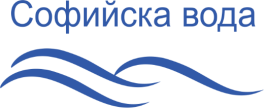 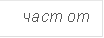 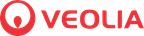 ПРОЦЕДУРА ЗА ВЪЗЛАГАНЕ НА ОБЩЕСТВЕНА ПОРЪЧКАВИД: Открита процедура№ TT001891„Разширение и сервизна поддръжка на SCADA  системи в 4 броя пречиствателни станции за питейни води на Софийска вода АД“ДОКУМЕНТАЦИЯ ЗА ОБЩЕСТВЕНА ПОРЪЧКАДокументацията изготви:“Софийска вода” АДград София 1766район Младостж.к. Младост ІVул. "Бизнес парк" №1сграда 2А“СОФИЙСКА ВОДА” АД„Разширение и сервизна поддръжка на SCADA  системи в 4 броя пречиствателни станции за питейни води на Софийска вода АД““СЪДЪРЖАНИЕ:ИНСТРУКЦИИ КЪМ УЧАСТНИЦИТЕПРОЕКТОДОГОВОР, включителноРАЗДЕЛ А: ТЕХНИЧЕСКО ЗАДАНИЕ – ПРЕДМЕТ НА ДОГОВОРАРАЗДЕЛ Б: ЦЕНИ И ДАННИРАЗДЕЛ В: СПЕЦИФИЧНИ УСЛОВИЯ НА ДОГОВОРАРАЗДЕЛ Г: ОБЩИ УСЛОВИЯ НА ДОГОВОРА ЗА ДОСТАВКАПРИЛОЖЕНИЯ/ОБРАЗЦИИНСТРУКЦИИ КЪМ УЧАСТНИЦИТЕИНСТРУКЦИИ КЪМ УЧАСТНИЦИТЕТези инструкции се издават като ръководство на Участниците, участващи в процедурата и не представляват част от проекта на  договора.Участниците могат да уведомят лицето за контакт по процедурата за установени явни двусмислия, грешки или пропуски в  настоящата документация. Предмет на обществената поръчка: „Разширение и сервизна поддръжка на SCADA  системи в 4 броя пречиствателни станции за питейни води на Софийска вода АД““Прогнозна стойност на обществената поръчка, която не е гарантирана и е само за информация –300 000,00 лв без ДДС без опции и подновявания и 410 000 лв. без ДДС с включени опции и подновявания.Гаранция за обезпечаване на изпълнението - Размерът на гаранцията за изпълнение е 5% (пет  процента) от стойността на договора, без подновяванията и  опциите. Условията й са упоменати в договора. Гаранцята за обезпечаване на изпълнението  се предоставят в една от следните форми: Парична сума:Внесена в Център за услуги Младост 4 на „Софийска вода” АД, намиращ се на адрес: град София 1766, район Младост, ж. к. Младост ІV, ул. "Бизнес парк" №1, сграда 2А, (тази опция е валидна само за суми до 10 000 лв.).Преведена по банков път по следната  сметка на "Софийска вода" АД: „Експресбанк“ АД, , IBAN: BG28 TTBB 9400 1523 0569 25, BIC: TTBB BG22, като в основанието се посочват номерът на процедурата.Банкова гаранция:Оригинал, за съответния предвиден в проекта на  договора срок. Застраховка, която обезпечава изпълнението чрез покритие на отговорността на изпълнителя.Изисквания към гаранцията за изпълнение:Участникът, определен за изпълнител, избира сам формата на гаранцията . При представяне на застраховка или банкова гаранция, същите следва да бъдат неотменими и безусловни.Паричната и банковата гаранция може да се предоставят от името на изпълнителя за сметка на трето лице-гарант.Когато избраният изпълнител е обединение, което не е юридическо лице, всеки от съдружниците в него може да е наредител по банковата гаранция, съответно вносител на сумата по гаранцията или титуляр на застраховката. В случай на представяне на банкова гаранция от съдружник в обединение, гаранцията следва да обезпечава задълженията на обединението.В издадената банкова гаранция трябва да е посочено, че същата се подчинява на “Еднообразните правила за гаранции, платими при поискване” (URDG – Uniform Rules for Demand Guarantees) на Международната търговска камара (ICC), Париж и тяхната последна действаща публикация и ревизия.Ангажиментът на Възложителя по освобождаването на предоставена банкова гаранция се изчерпва с връщането на нейния оригинал на изпълнителя, като Възложителят не се ангажира със и не дължи разходите за изготвяне на допълнителни потвърждения, изпращане на междубанкови SWIFT съобщения и заплащане на свързаните с това такси, в случай че обслужващата банка на участника/изпълнителя има някакви допълнителни специфични изисквания.Банковите разходи по откриването и поддържането на Гаранцията за изпълнение във формата на банкова гаранция, както и по усвояването на средства от страна на Възложителя, при наличието на основание за това, са за сметка на Изпълнителя. При представяне на гаранция във формата на застраховка, разходите по сключването на застрахователния договор и поддържането на валидността на застраховката за изисквания срок, както и по всяко изплащане на застрахователно обезщетение в полза на Възложителя, при наличието на основание за това, са за сметка на Изпълнителя.. Участниците трябва да предвидят и заплатят своите такси по откриване и обслужване на гаранциите така, че размерът на гаранцията да не бъде по-малък от определения в процедурата. В случай че гаранцията е под формата на застраховка, застрахователната премия по нея следва да е платена изцяло при представянето й на възложителя преди сключване на договора за обществената поръчка.Когато участникът, избран за изпълнител на обществена поръчка е чуждестранно физическо или юридическо лице или техни обединения, документите по гаранцията за обезпечаване на изпълнението се представят и в превод на български език. Условията и сроковете за задържане или освобождаване на гаранцията за обезпечаване на  изпълнението са уредени в проекта на договора за обществена поръчка. Възложител:“Софийска вода” АД, град София 1766, район Младост, ж.к. Младост ІV, ул. "Бизнес парк" №1, сграда 2А. Лице за контакт по процедурата: Анна Салапатийска, тел: +359 2 81 22 589, Факс: +359 2 81 22 588, имейл: asalapatiyska@sofiyskavoda.bg.Срокът на договора е посочен в проекта на договора.Техническите спецификации, отнасящи се за изпълнението на обществената поръчка са описани в проекта на договор, включително разделите, които са неразделна част от него.Разяснения по условията на процедурата:Лицата могат да поискат писмено от възложителя разяснения по решението, обявлението, документацията за обществената поръчка до 10 дни преди изтичане на срока за получаване на оферти за участие.Възложителят предоставя разясненията в 4-дневен срок от получаване на искането, но не по-късно от 6 дни преди срока за получаване на оферти за участие. В разясненията не се посочва лицето, направило запитването. Възложителят не предоставя разяснения, ако искането е постъпило след законово определен срок. Разясненията се предоставят чрез   профила на купувача. Исканията се адресират и се изпращат само до лицето за контакт по процедурата по начините, определени в тази документация.В случай, че писменото искане за разяснение се входира в Деловодството на възложителя, то важи датата на получаване на писмото в Деловодството на “Софийска вода” АД. Работното време на Деловодството на “Софийска вода” АД е от 08:00 до 16:30 часа всеки работен ден. Адрес: “Софийска вода” АД, град София 1766, район Младост, ж.к. Младост ІV, ул. "Бизнес парк" №1, сграда 2А.Всички действия на възложителя към участниците са в писмен вид. Обменът на информация се извършва чрез факс, пощенска или друга куриерска услуга с препоръчана пратка с обратна разписка, по електронна поща, като съобщението, с което се изпраща, се подписва с електронен подпис съгласно изискванията на Закона за електронния документ и  електронни удостоверителни услуги или чрез комбинация от тези средства. Подготовка на офертата:. При изготвяне на офертата си за участие, всеки участник трябва да се придържа точно към обявените от възложителя условия и изискванията на Закона за обществените поръчки (ЗОП) и Правилника за прилагане на Закона за обществените поръчки (ППЗОП), като спазва и приложимите нормативни актове, свързани с изпълнението на предмета на поръчката. Участникът няма право да поставя условия, които са различни от условията и изискванията, заложени в документацията за обществената поръчка .Опаковката с офертата следва да включва документите по чл.39, ал.2 и ал.3, т.1 от ППЗОП, опис на представените документи, както и отделен запечатан непрозрачен плик с надпис „Предлагани ценови параметри“, съдържащ ценово предложение по чл.39, ал.3, т.2 от ППЗОП. Конкретните документи са посочени по-долу в инструкциите.Офертата се изготвя на български език.Участниците трябва да използват съдържащите се в документацията за обществената поръчка образци като ги попълнят на определените за това места. Не се допускат промени в текстовете с изисквания, заложени в образците, освен в предвидените в документацията случаи. Документите и данните в офертата се подписват само от законния представител на участника или от упълномощени за това лица(когато законът го допуска). При упълномощаване в офертата се представя пълномощно за изпълнението на такива функции. Представените копия на документи в офертата за участие следва да бъдат заверени от участника с гриф „Вярно с оригинала”, подпис и печат.Подаване на офертатаОфертата се представя в запечатана непрозрачна опаковка  върху която се посочват:наименованието на участника, включително участниците в обединението, когато е приложимо; адрес за кореспонденция, телефон и по възможност - факс и електронен адрес; наименованието на поръчката. На плика с надпис „Предлагани ценови параметри" следва да се посочи наименованието на участника и на поръчката.Място за подаване на офертата: Деловодството на “Софийска вода” АД, град София 1766, район Младост, ж. к. Младост ІV, ул. "Бизнес парк" №1, сграда 2А.Краен срок за подаване на офертата: не по-късно от 16:30 часа в деня, определен за краен срок и посочен в обявлението. До изтичане на срока за подаване на оферти, всеки участник може да промени, да допълни или да оттегли офертата си. Офертата се представя от участника, или от упълномощен от него представител - лично или чрез пощенска или друга куриерска услуга с препоръчана пратка с обратна разписка, на адреса, посочен от възложителя. За получените оферти за участие при възложителя се води регистър, в който се отбелязват: подател на офертата за участие; номер, дата и час на получаване; причините за връщане на офертата за участие, когато е приложимо. При получаване на офертата за участие върху опаковката се отбелязват поредният номер, датата и часът на получаването, за което на приносителя се издава документ. Не се приемат оферти за участие, които са представени след изтичане на крайния срок за получаване или са в незапечатана опаковка или в опаковка с нарушена цялост. Когато към момента на изтичане на крайния срок за получаване на оферти за участие пред мястото, определено за тяхното подаване, все още има чакащи лица, те се включват в списък, който се подписва от представител на възложителя и от присъстващите лица. Офертите за участие на лицата от списъка се завеждат в регистъра с подадени оферти. В случаите по горната точка не се допуска приемане на оферти за участие от лица, които не са включени в списъка. Офертите са със срок на валидност 5 месеца, считано  от датата, определена за краен срок за получаването им.Не се допуска представяне на  варианти в офертата.Участниците не могат да се позовават на конфиденциалност по отношение на предложенията от офертите им, които подлежат на оценка. Основания за отстраняване, отнасящи се за личното състояние на участницитеЗа участниците да не са налице основанията за отстраняване посочени в чл.54, ал.1 т. 1-7 и чл. 55, ал.1 т. 1, 3, 4, 5 от ЗОП,.  Възложителят отстранява от участие в процедура за възлагане на обществена поръчка участник, когато: (чл. 54, ал. 1, т. 1) е осъден с влязла в сила присъда, , за престъпление по чл. 108а, чл. 159а - 159г, чл. 172, чл. 192а, чл. 194 - 217, чл. 219 - 252, чл. 253 - 260, чл. 301 - 307, чл. 321, 321а и чл. 352 - 353е от Наказателния кодекс; (чл. 54, ал. 1, т. 2) е осъден с влязла в сила присъда, , за престъпление, аналогично на тези по т. 1, в друга държава членка или трета страна; (чл. 54, ал. 1, т. 3) има задължения за данъци и задължителни осигурителни вноски по смисъла на чл. 162, ал. 2, т. 1 от Данъчно-осигурителния процесуален кодекс и лихвите по тях, към държавата или към общината по седалището на възложителя и на кандидата или участника, или аналогични задължения, , съгласно законодателството на държавата, в която кандидатът или участникът е установен,доказани с  влязъл в сила акт на компетентен орган; Точката не се прилага, когато: размерът на неплатените дължими данъци или социалноосигурителни вноски е 1 на сто от сумата на годишния общ оборот за последната приключена финансова година, но не повече от 50 000лв. (чл. 54, ал. 1, т. 4) е налице неравнопоставеност в случаите по чл. 44, ал. 5; (чл. 54, ал. 1, т. 5) е установено, че: а) е представил документ с невярно съдържание, свързан с удостоверяване липсата на основания за отстраняване или изпълнението на критериите за подбор; б) не е предоставил изискваща се информация, свързана с удостоверяване липсата на основания за отстраняване или изпълнението на критериите за подбор; (чл.54, ал.1, т.6) е установено с влязло в сила наказателно постановление или съдебно решение, нарушение на чл. 61, ал. 1, чл. 62, ал. 1 или 3, чл. 63, ал. 1 или 2, чл. 118, чл. 128, чл. 228, ал. 3, чл. 245 и чл. 301 – 305 от Кодекса на труда или чл. 13, ал. 1 от Закона за трудовата миграция и трудовата мобилност или аналогични задължения, установени с акт на компетентен орган, съгласно законодателството на държавата, в която кандидатът или участникът е установен; (чл.54, ал.1, т.7) е налице конфликт на интереси, който не може да бъде отстранен.  (чл.55, ал.1, т.1) обявен е в несъстоятелност или е в производство по несъстоятелност, или е в процедура по ликвидация, или е сключил извънсъдебно споразумение с кредиторите си по смисъла на чл.740 от Търговския закон, или е преустановил дейността си, а в случай че кандидатът или участникът е чуждестранно лице - се намира в подобно положение, произтичащо от сходна процедура, съгласно законодателството на държавата, в която е установен; (чл.55, ал.1, т.3) сключил е споразумение с други лица с цел нарушаване на конкуренцията, когато нарушението е установено с акт на компетентен орган; (чл.55, ал.1, т.4) доказано е, че е виновен за неизпълнение на договор за обществена поръчка или на договор за концесия за строителство или за услуга, довело до разваляне или предсрочното му прекратяване, изплащане на обезщетения или други подобни санкции, с изключение на случаите, когато неизпълнението засяга по-малко от 50 на сто от стойността или обема на договора; (чл.55, ал.1, т.5) опитал е да: а) повлияе на вземането на решение от страна на възложителя, свързано с отстраняването, подбора или възлагането, включително чрез предоставяне на невярна или заблуждаваща информация, или б) получи информация, която може да му даде неоснователно предимство в процедурата за възлагане на обществена поръчка. 	Основанията по чл. 54, ал. 1, т. 1, 2 и 7 и чл. 55, ал. 1, т. 5 от ЗОП се отнасят за лицата, които представляват участника и за членовете на неговите управителни и надзорни органи съгласно регистъра, в който е вписан участникът или кандидатът, ако има такъв, или документите, удостоверяващи правосубектността му. Когато в състава на тези органи участва юридическо лице, основанията се отнасят за физическите лица, които го представляват съгласно регистъра, в който е вписано юридическото лице, ако има такъв, или документите, удостоверяващи правосубектността му. В горните случаи, когато участникът, или юридическо лице в състава на негов контролен или управителен орган се представлява от физическо лице по пълномощие, основанията по чл. 54, ал. 1, т. 1, 2 и 7 чл. 55, ал. 1, т. 5 от ЗОП се отнасят и за това физическо лице.Участникът декларира липсата на съответните основания за отстраняване в Раздели А, Б и В на Част III: Основания за изключване на Единен европейски документ за обществени поръчки (ЕЕДОП), - по образец, приложен в документацията за обществената поръчка.За доказване на липсата на основания за отстраняване участникът, избран за изпълнител, представя съответните документи съгласно чл. 58 от ЗОП.Доказване на предприетите мерки за доказване на надеждност по чл. 56 от ЗОП, когато е приложимо:Участник, за когото са налице основания по чл. 54, ал. 1 и посочените от възложителя обстоятелства по чл. 55, ал. 1  от ЗОП, има право да представи доказателства, че е предприел мерки, които гарантират неговата надеждност, въпреки наличието на съответното основание за отстраняване. За тази цел участникът може да докаже, че: е погасил задълженията си по чл. 54 ал.1, т.3 от ЗОП включително начислените лихви и/или глоби или че те са разсрочени, отсрочени или обезпечени;За доказване на надеждността се представя документ за извършено плащане или споразумение, или друг документ, от който да е видно, че задълженията са обезпечени или че страните са договорили тяхното отсрочване или разсрочване, заедно с погасителен план и/или с посочени дати за окончателно изплащане на дължимите задължения или е в процес на изплащане на дължимо обезщетение;е платил или е в процес на изплащане на дължимо обезщетение за всички вреди, настъпили в резултат от извършеното от него престъпление или нарушение; 	За доказване на надеждността се представя документ за извършено плащане или споразумение, или друг документ, от който да е видно, че задълженията са обезпечени или че страните са договорили тяхното отсрочване или разсрочване, заедно с погасителен план и/или с посочени дати за окончателно изплащане на дължимите задължения или е в процес на изплащане на дължимо обезщетение; е изяснил изчерпателно фактите и обстоятелствата, като активно е съдействал на компетентните органи, и е изпълнил конкретни предписания, технически, организационни и кадрови мерки, чрез които да се предотвратят нови престъпления или нарушения.	За доказване на надеждността  се представя документ от съответния компетентен орган за потвърждение на описаните обстоятелства. е платил изцяло дължимото вземане по чл. 128, чл. 228, ал. 3 или чл. 245 от Кодекса на труда.Предприетите мерки за доказване на надеждност по чл.56 ЗОП се описват  от съответния участник в ЕЕДОП.Възложителят преценява предприетите от участника мерки, като отчита тежестта и конкретните обстоятелства, свързани с престъплението или нарушението.В случай че предприетите от участника мерки са достатъчни, за да се гарантира неговата надеждност, възложителят не го отстранява от участие в поръчката.Участник, който с влязла в сила присъда или друг акт съгласно законодателството на държавата, в която е произнесена присъдата или е издаден актът, е лишен от правото да участва в процедури за обществени поръчки или концесии, няма право да използва предвидената в чл. 56, ал. 1 от ЗОП възможност за времето, определено с присъдата или акта.Не могат да участват в процедура за възлагане на обществена поръчка участници, за които важи забраната по чл.3, т.8 от Закона за икономическите и финансовите отношения с дружествата, регистрирани в юрисдикции с преференциален данъчен режим, свързаните с тях лица и техните действителни собственици (ЗИФОДРЮПДРСЛТДС), освен ако не са приложими изключенията по чл.4 от същия закон.Свързани лица [1] не могат да бъдат самостоятелни участници в една и съща процедура.В Раздел Г на Част III: Основания за изключване на ЕЕДОП, участникът декларира липсата на следните национални основания за отстраняване:осъждания за престъпления по чл. 194 – 208, чл. 213а – 217, чл. 219 – 252 и чл. 254а – 255а и чл. 256 - 260 НК (чл. 54, ал. 1, т. 1 от ЗОП);нарушения по чл. 61, ал. 1, чл. 62, ал. 1 или 3, чл. 63, ал. 1 или 2, чл. 228, ал. 3 от Кодекса на труда (чл. 54, ал. 1, т. 6 от ЗОП); нарушения по чл. 13, ал. 1 от Закона за трудовата миграция и трудовата мобилност (чл. 54, ал. 1, т. 6 от ЗОП); наличие на свързаност по смисъла на пар. 2, т. 45 от ДР на ЗОП между кандидати/ участници в конкретна процедура (чл. 107, т. 4 от ЗОП); наличие на обстоятелство по чл. 3, т. 8 от Закона за икономическите и финансовите отношения с дружествата, регистрирани в юрисдикции с преференциален данъчен режим, контролираните от тях лица и техните действителни собственици;обстоятелства по чл. 69 от Закона за противодействие на корупцията и за отнемане на незаконно придобитото имущество.Липсата на обстоятелства, свързани с националните основания за отстраняване се декларират в ЕЕДОП в полето „Прилагат ли се специфичните национални основания за изключване“. Отговор „не“ се отнася за всички обстоятелства. При отговор „да“ лицето трябва да посочи конкретното обстоятелство, както и евентуално предприетите мерки за надеждност.Основанията за отстраняване се прилагат до изтичане на следните срокове: пет години от влизането в сила на присъдата – по отношение на обстоятелства по чл. 54, ал. 1, т. 1 и 2 от ЗОП, освен ако в присъдата е посочен друг срок на наказанието; три години от датата на: а) влизането в сила на решението на възложителя, с което участникът е отстранен за наличие на обстоятелствата по чл. 54, ал. 1, т. 5, буква "а" от ЗОП; б) влизането в сила на акт на компетентен орган, с който е установено наличието на обстоятелствата по чл. 54, ал. 1, т. 6 и чл. 55, ал. 1, т. 2 и 3 от ЗОП, освен ако в акта е посочен друг срок; в) влизането в сила на съдебно решение или на друг документ, с който се доказва наличието на обстоятелствата по чл. 55, ал. 1, т. 4 от ЗОП.КРИТЕРИИ ЗА ПОДБОР – изисквания към участниците и посочване на информация относно съответствието с тях в ЕЕДОП.Годност (правоспособност) за упражняване на професионална дейност-НЕ СЕ ИЗИСКВАИкономическо и финансово състояние-НЕ СЕ ИЗИСКВАТехнически и професионални способности Изискване: Участникът трябва да е изпълнил дейности, идентични или сходни (изграждане на SCADA системи на пречиствателни станции) с предмета на обществената поръчка, за последните три години, считано от крайната дата за подаване на офертите. Доказване: Участникът представя списък на дейностите, които са идентични или сходни с предмета на обществената поръчка, с посочване на стойностите, датите и получателите, заедно с доказателство за извършената услуга за всеки един от посочените обекти в списъка.Списъкът,  се посочва , в Част IV: Критерии за подбор, Раздел В: технически и професионални способности, т. 1 б) от ЕЕДОП.а преди подписване на договора участникът представя доказателства за дейностите посочени в ЕЕДОП. Изискване: Участникът следва да разполага с поне двама електроспециалисти, притежаващи 3 или 4–та квалификационна група по електробезопасност.Доказване: Участникът представя списък на специалистите, отговарящи на посоченото изискване. Списъкът се посочва в Част IV: Критерии за подбор, Раздел В: технически и професионални способности, т. 6 от ЕЕДОП, а преди подписване на договора участникът, избран за изпълнител, представя доказателства за квалификационна група на декларирания от него персонал.Изискване:Участникът следва да е извършил оглед на обектите, предмет на обществената поръчка. Лица за контакт за извършване на огледа – инж. Стилиян Калчунков 0877662841 тел. и инж. Марио Муташки – тел. 0884114992.Съдържание на опаковката с офертата:Единен европейски документ за обществени поръчки (ЕЕДОП) за участника в съответствие с изискванията на закона и условията на възложителя,  По образец от документацията. Приложеният в документацията ЕЕДОП в „.doc” формат следва да бъде попълнен, конвертиран в нередактируем формат, подписан електронно и представен в електронен вид съобразно инструкциите в настоящата документация.Инструкции за попълване и представяне на ЕЕДОП: ЕЕДОП следва да бъде попълнен само по отношение на приложимата информация, включително съобразно изискванията на възложителя, посочени в обявлението и настоящата документация. Попълненият ЕЕДОП трябва да бъде подписан с квалифициран електронен подпис на задълженото/ите лице/а,   по чл.54 ал.2 и ал. 3 от ЗОП (чл. 40, ал. 1 от ППЗОП), с посочване на име и качеството на лицето (лицата), кое/ито го подписва/т.Задължени лица, по смисъла на чл.54, ал.2 от ЗОП са: лицата, които представляват участника или кандидата и членовете на неговите управителни и надзорни органи съгласно регистъра, в който е вписан участникът или кандидатът, ако има такъв, или документите, удостоверяващи правосубектността му. Лицата по чл.54, ал.2 от ЗОП са подробно посочени в чл.40, ал.1 от ППЗОП. Когато в състава на управителните и надзорни органи участва юридическо лице, основанията се отнасят за физическите лица, които го представляват съгласно регистъра, в който е вписано юридическото лице, ако има такъв, или документите, удостоверяващи правосубектността му.	В  горните случаи, когато кандидатът или участникът, или юридическо лице в състава на негов контролен или управителен орган се представлява от физическо лице по пълномощие, основанията по чл.54, ал. 1, т. 1, 2 и 7 се отнасят и за това физическо лице.В ЕЕДОП се предоставя съответната информация, изисквана от възложителя, и се посочват националните бази данни, в които се съдържат декларираните обстоятелства, или компетентните органи, които съгласно законодателството на държавата, в която участникът е установен, са длъжни да предоставят информация. Участникът попълва Част II: Информация за икономическия оператор от ЕЕДОП, където е приложимо.Когато участникът е обединение, което не е юридическо лице, ЕЕДОП се подава от всеки от участниците в обединението. При необходимост от деклариране на обстоятелства, относими към обединението, ЕЕДОП се подава и за обединението.Когато участникът е посочил, че ще използва капацитета на трети лица за доказване на съответствието с критериите за подбор или че ще използва подизпълнители, за всяко от тези лица се представя отделен ЕЕДОП. Когато лицата по чл. 54, ал. 2 и 3 от ЗОП са повече от едно и за тях няма различие по отношение на обстоятелствата по чл. 54, ал. 1, т. 1, 2 и 7 и чл. 55, ал. 1, т. 5 от ЗОП, ЕЕДОП може да се подпише само от едно от тези лица, в случай че подписващият разполага с информация за достоверността на декларираните обстоятелства по отношение на останалите задължени лица. В ЕЕДОП по предходната точка могат да се съдържат и обстоятелствата по чл. 54, ал. 1, т. 3 - 6 и чл. 55, ал. 1, т. 1 - 4 от ЗОП, както и тези, свързани с критериите за подбор, ако лицето, което го подписва, може самостоятелно да представлява съответния стопански субект. Когато е налице необходимост от защита на личните данни при различие в обстоятелствата, свързани с личното състояние на лицата по чл. 54, ал. 2 и 3 от ЗОП, информацията относно изискванията по чл. 54, ал. 1, т. 1, 2 и 7 и чл. 55, ал. 1, т. 5 от ЗОП се попълва в отделен ЕЕДОП, подписан от съответното лице.  При необходимост от деклариране на обстоятелствата по чл. 54, ал. 1, т. 3 - 6 и чл. 55, ал. 1, т. 1 - 4 от ЗОП, както и тези, свързани с критериите за подбор, относими към обединение, което не е юридическо лице, представляващият обединението подава ЕЕДОП за тези обстоятелства.Когато за участник е налице някое от основанията по чл.54, ал.1 ЗОП или посочените от възложителя основания по чл.55, ал.1 ЗОП и преди подаването на офертата той е предприел мерки за доказване на надеждност по чл.56 ЗОП, тези мерки се описват в ЕЕДОП.Участниците следва да предоставят ЕЕДОП в ЕЛЕКТРОНЕН ВИД и той да е цифрово подписан и приложен на подходящ оптичен носител към пакета документи за участие в процедурата. Форматът, в който се предоставя документът не следва да позволява редактиране на неговото съдържание.Друга възможност за предоставяне е чрез осигурен достъп по електронен път до изготвения и подписан електронно ЕЕДОП. Документът трябва да е снабден с т.нар. времеви печат, който да удостоверява, че ЕЕДОП е подписан и качен на интернет адреса, към който се препраща, преди крайния срок за подаване на офертите. В такива случаи към документите за подбор вместо ЕЕДОП се представя декларация, с посочен адрес, на който е осигурен достъп до документа. Възложителят може да изисква от участниците по всяко време след отварянето на заявленята за участие или офертите представяне на  всички или част от документите, чрез които се доказва информацията, посочена в ЕЕДОП, когато това е необходимо за законосъобразното провеждане на процедурата.Документи за доказване на предприетите мерки за надеждност по чл. 56 от ЗОП, когато е приложимо.В случай, че участникът е обединение, което не е юридическо лице, следва да представи копие от документ, от който да е видно правното основание за създаване на обединението, както и следната информация във връзка с обществената поръчка:правата и задълженията на участниците в обединението;разпределението на отговорността между членовете на обединението;дейностите, които ще изпълнява всеки член на обединението. В документа следва да е определен партньор, който да представлява обединението за целите на обществената поръчка и трябва по безусловен начин да се удостовери, че участниците в обединението поемат солидарна отговорност за участието в обществената поръчка и за задълженията си по време на изпълнение на договора.Документ за упълномощаване, когато лицето, което подава офертата, не е законният представител на участника. Предложение за изпълнение на поръчката в съответствие с техническите спецификации и изискванията на възложителя (по образец). Oторизационнен документ за притежаване на нужната компетентност за работа с хардуер и софтуер за изграждане на SCADA системи Siemens, включително и на редундантни SCADA системи.  План-график за извършване на профилактични прегледи за периода на договора;Опис на представените документи в офертата  (по образец).ОТДЕЛЕН запечатан непрозрачен плик „Предлагани ценови параметри”, който трябва да съдържа ценово предложение, отговарящо на изискванията на документацията за участие. Ценовото предложение следва да съдържа:Таблици: „Ценовa таблица” 1 и  „Ценова таблица“ 2  „Ценова таблица“ 3 и „Ценова таблица“ 4 от Раздел Б: “Цени и данни”, където всички празни клетки трябва да бъдат правилно попълнени, съгласно изискванията на документацията за участие.  Участникът трябва да попълни и подпише Ценовите таблици, съгласно изискванията на документацията за участие.Изисквания към Ценовите Таблици  от Раздел Б: “Цени и данни”:Таблиците  от Раздел Б: “Цени и данни” трябва да бъдат представени на хартиен и електронен носител (CD със запис на файл въс формат Excel). При противоречие в данните от хартиения и електронния носител, с предимство се ползват тези на хартиения носител.Всички оферирани от Участника в Ценовите таблици цени, трябва да се представят в български лева, без вкл. ДДС и закръглени с точност до втория знак след десетичната запетая. Оферираните цени следва да включват всички договорни задължения на Доставчика по договора, било подразбиращи се или изрично упоменати.Участникът задължително попълва цялата необходима информация (всички клетки) в таблиците   съгласно инструкциите в документацията. В случай, че не е попълнена дори една клетка срещу дадена позиция (ред) от таблиците, ще се счита, че Участникът не е попълнил коректно таблицата/ите и предложението му няма да бъде оценявано.Цените ще са постоянни за срока на Договора, освен в хипотезата на  ЗОП.Цените трябва да са крайни и от тях следва да са приспаднати всички възможни отстъпки.Констатираните, ако има такива, аритметични грешки се отстраняват при спазване на следните правила: при различия между суми, изразени с цифри и думи, за вярно се приема словестното изражение на сумата;  ако е допусната аритметична грешка при пресмятането/изчисленията от участника, комисията извършва повторни изчисления и определя аритметично вярната сума.С подаването на офертата се счита, че участниците се съгласяват с всички условия на възложителя, в т.ч. с определения от него срок на валидност на офертите и с проекта на договор. Срокът на валидност на офертите е времето, през което участниците са обвързани с условията на представените от тях оферти. Възложителят кани участниците да удължат срока на валидност на офертите, когато той не е изтекъл. Когато срокът е изтекъл, възложителят кани участниците да потвърдят валидността на офертите си за определен от него нов срок. Участник, който не удължи или не потвърди срока на валидност на офертата си, се отстранява от участие.Участници, подизпълнители и ползване на капацитета на трети лицаУчастник в процедурата за възлагане на обществена поръчка може да бъде всяко българско или чуждестранно физическо или юридическо лице или техни обединения, както и всяко друго образувание, което има право да изпълнява строителство, доставки или услуги съгласно законодателството на държавата, в която то е установено.Всеки участник в процедура за възлагане на обществена поръчка има право да представи само една оферта. Лице, което участва в обединение или е дало съгласие да бъде подизпълнител на друг участник, не може да подава самостоятелно оферта за участие. В процедура за възлагане на обществена поръчка едно физическо или юридическо лице може да участва само в едно обединение. Свързани лица не могат да бъдат самостоятелни участници в една и съща процедура. Съгласно §2, т.45. от Допълнителни разпоредби на ЗОП, „Свързани лица" са тези по смисъла на § 1, т.13 и 14 от допълнителните разпоредби на Закона за публичното предлагане на ценни книжа: а) лицата, едното от които контролира другото лице или негово дъщерно дружество;б) лицата, чиято дейност се контролира от трето лице;в) лицата, които съвместно контролират трето лице;г) съпрузите, роднините по права линия без ограничения, роднините по съребрена линия до четвърта степен включително и роднините по сватовство до четвърта степен включително.Контрол по смисъла на горните точки е налице, когато едно лице:а) притежава, включително чрез дъщерно дружество или по силата на споразумение с друго лице, над 50 на сто от броя на гласовете в общото събрание на едно дружество или друго юридическо лице; илиб) може да определя пряко или непряко повече от половината от членовете на управителния или контролния орган на едно юридическо лице; илив) може по друг начин да упражнява решаващо влияние върху вземането на решения във връзка с дейността на юридическо лицеПри участие на обединения, които не са юридически лица, съответствието с критериите за подбор се доказва от обединението участник, а не от всяко от лицата, включени в него, с изключение на съответна регистрация, представяне на сертификат или друго условие, необходимо за изпълнение на поръчката, съгласно изискванията на нормативен или административен акт и съобразно разпределението на участието на лицата при изпълнение на дейностите, предвидено в договора за създаване на обединението. Клон на чуждестранно лице може да е самостоятелен участник в процедура за възлагане на обществена поръчка, ако може самостоятелно да подава заявления за участие или оферти и да сключва договори съгласно законодателството на държавата, в която е установен. В случаите по горната точка, ако за доказване на съответствие с изискванията за икономическо и финансово състояние, технически и професионални способности клонът се позовава на ресурсите на търговеца, клонът представя доказателства, че при изпълнение на поръчката ще има на разположение тези ресурси. ПодизпълнителиУчастниците посочват в ЕЕДОП подизпълнителите и дела от поръчката, който ще им възложат, ако възнамеряват да използват такива. В ТОЗИ СЛУЧАЙ ТЕ ТРЯБВА ДА ПРЕДСТАВЯТ ДОКАЗАТЕЛСТВО ЗА ПОЕТИТЕ ОТ ПОДИЗПЪЛНИТЕЛИТЕ ЗАДЪЛЖЕНИЯ. Подизпълнителите трябва да отговарят на съответните критерии за подбор съобразно вида и дела от поръчката, който ще изпълняват, и за тях да не са налице основания за отстраняване от процедурата. Изпълнителите сключват договор за подизпълнение с подизпълнителите, посочени в офертата.Възложителят изисква замяна на подизпълнител, който не отговаря на някое от  условията по предходната  точка поради промяна в обстоятелствата преди сключване на договора за обществена поръчка. Участниците могат да използват капацитета на трети лица при спазване на следните изисквания:Участниците могат за конкретната поръчка да се позоват на капацитета на трети лица, независимо от правната връзка между тях, по отношение на критериите, свързани с икономическото и финансовото състояние, техническите и професионалните способности. По отношение на критериите, свързани с професионална компетентност и опит  за изпълнение на поръчката, участниците могат да се позоват на капацитета на трети лица само ако тези лица ще участват в изпълнението на частта от поръчката, за която е необходим този капацитет. Когато участникът се позовава на капацитета на трети лица, той трябва да може да докаже, че ще разполага с техните ресурси, КАТО ПРЕДСТАВИ ДОКУМЕНТИ ЗА ПОЕТИТЕ ОТ ТРЕТИТЕ лица задължения. Третите лица трябва да отговарят на съответните критерии за подбор, за доказването на които участникът се позовава на техния капацитет и за тях да не са налице основанията за отстраняване от процедурата. Възложителят изисква от участника да замени посоченото от него трето лице, ако то не отговаря на някое от условията по предходната точка, поради промяна в обстоятелства преди сключване на договора за обществена поръчка. Когато участника в процедурата е обединение от физически и/или юридически лица, той може да докаже изпълнението на критериите за подбор с капацитета на трети лица при спазване на горните условия. В случай, че участникът се е позовал на капацитета на трето лице, за изпълнението на поръчката участникът и третото лице, чийто капацитет се използва за доказване на съответствие с критериите, свързани с икономическото и финансовото състояние носят солидарна отговорност. Отварянето на офертите и ценовите предложения, ще се състои в сградата на “Софийска вода” АД, град София 1766, район Младост, ж. к. Младост ІV, ул. "Бизнес парк" №1, сграда 2А. Отварянето на офертите и ценовите предложения е публично и на него могат да присъстват участниците в процедурата или техни упълномощени представители, както и представители на средствата за масово осведомяване.Комисията прилага реда по чл.61 от ППЗОП, само в случай че това е посочено в обявлението за обществената поръчка. Когато по отношение на критериите за подбор или изискванията към личното състояние на участниците се установи липса, непълнота и/или несъответствие на информацията, включително нередовност или фактическа грешка, на участниците се предоставя възможност да представят нова информация, да допълнят или да пояснят представената информация. Тази възможност се прилага и за подизпълнителите и третите лица, посочени от участника.В срок до 5 работни дни от получаването на протокола с констатциите по предходната точка участниците, по отношение на които е констатирано несъответствие или липса на информация, могат да представят на комисията нов ЕЕДОП и/или други документи, които съдържат променена и/или допълнена информация. Допълнително предоставената информация може да обхваща и факти и обстоятелства, които са настъпили след крайния срок за получаване на офертите за участие. Участникът може да замени подизпълнител или трето лице, когато е установено, че подизпълнителят или третото лице не отговарят на условията на възложителя, когато това не води до промяна на техническото предложение. Когато промените се отнасят до обстоятелства, различни от посочените по чл.54, ал.1, т.1, 2 и 7  и чл. 55, ал.1, т.5 от ЗОП, новият ЕЕДОП може да бъде подписан от едно от лицата, които могат самостоятелно да представляват участника. След изтичане на срока за представяне на допълнителни документи, комисията пристъпва към разглеждане на документите относно съответствието на участниците  с изискванията към личното състояние и критериите за подбор.При извършването на предварителния подбор и на всеки етап от процедурата комисията може при необходимост да иска разяснения за данни, заявени от участниците, и/или да проверява заявените данни, включително чрез изискване на информация от други органи и лица. Комисията разглежда допуснатите оферти и проверява за тяхното съответствие с предварително обявените условия. Ценовото предложение на участник, чиято оферта не отговаря на изискванията на възложителя, не се отваря.Не по-късно от два работни дни преди датата на отваряне на ценовите предложения комисията обявява най-малко чрез съобщение в профила на купувача датата, часа и мястото на отварянето. Комисията обявява резултатите от оценяването на офертите по другите показатели, (когато е приложимо), отваря ценовите предложения и ги оповестява. Комисията разглежда представените от участниците ценови предложения,  като на оценка подлежат тези, които отговорят на изискванията на Възложителя. В приложимите случаи при  констатирани аритметични грешки в ценовото предложение се  прилагат следните правила: При различия между сума , изразени с цифри и думи, за вярно се приема словесното изражение на сумата.В случай че е допусната аритметична грешка при пресмятането/изчисленията от участника, комисията извършва повторни изчисления и определя аритметично вярната сума. При разминаване между единични цени и общи стойности, за верни се считат съответните оферирани единични цени.Преди оценката на ценовото предложение , комисията извършва проверка за наличие на основания по чл.72, ал.1 от ЗОП за необичайно благоприятни оферти. Когато предложение в офертата на участник, свързано с цена или разходи, което подлежи на оценяване, е с повече от 20% по-благоприятно от средната стойност на предложенията на останалите участници по същия показател за оценка, възложителят изисква от съответния участник подробна писмена обосновка за начина на негово образуване, която се представя от участника в 5-дневен срок от получаването на искането.След извършване на действията по-горе, офертите, които отговарят на изискванията на документацията ще бъдат оценени.Критерий зa възлагане на поръчката.Икономически най-изгодната оферта ще се определи по критерий за възлагане „най-ниска цена“ въз основа на следните показатели:.Участникът с най-висока оценка (ЦОбща), получена от сбора на оценките на изброените по-долу показатели, ще бъде класиран на първо място и определен за изпълнител на обществената поръчка. Показател Ц1 – Най-ниска цена, съставена от сбора на единичните цени на дейностите за разширение на SCADA, посочена в клетка «Общо» на Ценова таблица №1. Максималният възможен брой точки е 30. Офертата с най-ниска цена се оценява с 30 точки. Всички останали оферти се оценяват, като офертата с най-ниска цена се раздели на съответната оферта, полученото частно се умножи по 30.Показател Ц2 - Най–ниска предложена цена за ежемесечно обслужване на SCADA, посочена в Ценова таблица №2.Максималният възможен брой точки е 10. Всички останали оферти се оценяват, като офертата с най-ниска цена се раздели на съответната оферта, полученото частно се умножи по 10.Показател Ц3 – Най-ниска цена за работа на час при отстраняване на възникнала аварийна ситуация, посочена в Ценова таблица №3. Максималният възможен брой точки е 10. Всички останали оферти се оценяват, като офертата с най-ниска цена се раздели на съответната оферта, полученото частно се умножи по 10.Показател Ц4 – Най-ниска цена, съставена от сбора на единичните цени на предложените резервни части за поддръжка и развитие на SCADA, посочена в клетка «Общо» на Ценова таблица №4. Максималният възможен брой точки е 50. Всички останали оферти се оценяват, като офертата с най-ниска цена се раздели на съответната оферта, полученото частно се умножи по 50.Крайната оценка на предложенията се получава по формулата ЦОбща=Ц1+Ц2+Ц3+Ц4. Максималният брой точки на ЦОбща е 100.Получените резултати от оценката са единствено за целите на оценката.Класираният на първо място участникще бъде избран за изпълнител на договора.В случай че на първо място бъдат класирани 2-ма или повече участника, се прилагат разпоредбите на чл.58 от ППЗОП.Участниците са длъжни да уведомят писмено възложителя в 3-дневен срок от настъпване на обстоятелство по чл.54, ал. 1, чл.101, ал.11 от ЗОП или посочено от възложителя основание по чл.55, ал.1 ЗОП. Процедурата приключва с решение за определяне на изпълнител по договора или решение за прекратяване на процедурата.Изисквани документи от участника, определен за изпълнител преди подписване на договора: актуални документи, удостоверяващи липсата на основанията за отстраняване от процедурата, /с изключение на такива, до които има достъп по служебен път, чрез публичен регистър или могат да бъдат осигурени чрез пряк и безплатен достъп до националните бази данни на държавите членки)- за обстоятелствата по чл. 54, ал. 1, т. 1 ЗОП - свидетелство за съдимост; - за обстоятелството по чл. 54, ал. 1, т. 3 ЗОП - удостоверение от органите по приходите и удостоверение от общината по седалището на възложителя и на участника; - за обстоятелството по чл. 54, ал.1, т.6 и по чл.56, ал.1, т.4 ЗОП- удостоверение от органите на Изпълнителна агенция "Главна инспекция по труда";Когато в удостоверението по чл. 58, ал. 1, т. 3 ЗОП се съдържа информация за влязло в сила наказателно постановление или съдебно решение за нарушение по чл. 54, ал. 1, т. 6 ЗОП, участникът представя декларация, че нарушението не е извършено при изпълнение на договор за обществена поръчка. Когато участникът, избран за изпълнител, е чуждестранно лице, той представя съответния документ по чл. 58, ал. 1 ЗОП, издаден от компетентен орган, съгласно законодателството на държавата, в която участникът е установен. Когато в съответната държава не се издават документи за посочените обстоятелства или когато документите не включват всички обстоятелства, участникът представя декларация, ако такава декларация има правно значение съгласно законодателството на съответната държава. Когато декларацията няма правно значение, участникът представя официално заявление, направено пред компетентен орган в съответната държава. подлежащите на представяне преди сключване на договор актуални документи, удостоверяващи съответствието с поставените критерии за подбор, изискани от възложителя, но несъдържащи се в ЕЕДОП (с изключение на такива, до които има достъп по служебен път или чрез публичен регистър, или могат да бъдат осигурени чрез пряк и безплатен достъп до националните бази данни на държавите членки):Когато определеният изпълнител е неперсонифицирано обединение на физически и/или юридически лица и възложителят не е предвидил в обявлението изискване за създаване на юридическо лице, договорът за обществена поръчка се сключва, след като изпълнителят представи пред възложителя заверено копие от удостоверение за регистрация по БУЛСТАТ или еквивалентни документи, съгласно законодателството на държавата, в която обединението е установено; Определената гаранция за обезпечаване на изпълнение на договора; подписано и попълнено споразумение за съвместно осигуряване на ЗБУТ при извършване на дейност /услуги/ от контрактори на територията на офиси на “Софийска вода” АД, съгласно чл.18 от ЗЗБУТ, приложено към инструкциите,.Подписан и попълнен формуляр за компетентност на контрактори и Декларация За осигурена  техническа поддръжка,  и проверка на използваните от контрактора  машини и оборудване съобразно предмета на договора приложени към инструкциите заедно със следните докумети изискани съглансо формуляр за компетенстност на контрактори:38.6.1.По т. 1 Копия от карти за оценка на риска на основните професии /длъжности извършващи дейностите;По т.2 :•	Процедури /Инструкции за безопасна работа при извършване на дейностите•	Документ, удостоверяващ ,че работещите по изпълнение на договора са инструктирани за безопасна работа по изпълнението му / копие от инструктажна книга/;38.6.3.По т. 3 :•	Копия от удостоверения за квалификационна група по ел.безопасност на персонала , заверени с подпис и печат „ Вярно с оригинала „•	Списък на лицата , които ще извършват дейностите на наши обекти;По т. 6 :Копия от здравни книжки на лицата, които при  извършване на  дейността ще имат пряк  контакт с питейна вода , заверени с подпис и печат „ Вярно с оригинала „Договорът не се подписва с участник който не е извършил съответна регистрация, представил документ или изпълнил друго изискване, което е необходимо за изпълнение на поръчката съгласно изискванията на нормативен или административен акт и е поставено от възложителя в условията на обявената поръчка, включително посочените по горе Документите се представят и за подизпълнителите и третите лица, ако има такива.Възложителят не дължи възстановяване на разходите, направени от Участник, във връзка с участието му по настоящата процедура.По неуредените въпроси от настоящата документация ще се прилагат разпоредбите на Закона за обществените поръчки, Правилника за прилагане на Закона за обществените поръчки и действащото българско законодателство.ПРОЕКТО - ДОГОВОРПРОЕКТО - ДОГОВОРРазширение и сервизна поддръжка на съществуващи SCADA системи в 4 броя пречиствателни станции за питейни води на «Софийска вода» АДНастоящият договор се сключи на ........................, в гр. София на основание Решение ДР-.................../....................... на Възложителя за избор на доставчик на обществена поръчка с № ТТ001831 между:“СОФИЙСКА ВОДА” АД, регистрирано в Търговския регистър при Агенция по вписванията с ЕИК 130175000, представлявано от Васил Борисов Тренев, в качеството му на Изпълнителен директор, наричано за краткост в този договор Възложители...................................................., регистрирано в Търговския регистър при Агенция по вписванията, седалище и адрес на управление: ..........................................................................., с ЕИК …………………, представлявано от .................................... в качеството му/й на ............................................., наричано за краткост в този договор Доставчик.Възложителят възлага, а Доставчикът приема и се задължава да извършва дейностите, предмет на обществената поръчка за: „Разширение и сервизна поддръжка на съществуващи SCADA системи в 4 броя пречиствателни станции за питейни води на «Софийска вода» АД “ с номер ТТ001831, съгласно одобрено от възложителя техническо - финансово предложение на доставчика, което е неразделна част от настоящия Договор.Възложителят и Доставчика се договориха за следното:В този Договор думите и изразите имат същите значения, както са посочени съответно в Раздел Г: „Общи условия на договора”.Следните документи трябва да се съставят, четат и тълкуват като част от настоящия Договор, и в случай на несъответствие при тълкуване имат предимство в посочения по – долу ред:Раздел А: Техническо задание – предмет на договора;Раздел Б: Цени и данни;Раздел В: Специфични условия на договора;Раздел Г: Общи условия на договора за доставка;Доставчикът приема и се задължава да извършва дейностите, предмет на настоящия Договор, в съответствие с изискванията му.В съответствие с качеството на извършените дейности, Възложителят се задължава да заплаща на Доставчика съгласно единичните цени по Договора, вписани в ценовата таблица към настоящия Договор, по времето и начина, посочени в Раздел Б: Цени и данни и в Раздел Г: Общи условия на договора.Срокът на договора е 36 (тридесет и шест) месеца, считано от датата на първото възлагане. Възложителят ще възлага дейности, предмет на договора, съобразно своите нужди. На доставичка не са гарантирани количества на възлаганите дейности по договора.Максималната стойност на договора за посочения по-горе в т. 5 срок, без стойността на посочените по-долу в т. 8 подновяване и в т. 9 опции за изменението му, е в размер на 300 000 (триста хиляди) лева без ДДС. Подновяване на договора: Когато към момента на изтичане на срока на настоящия договор възложителят не разполага с текущ договор за възлагане на дейностите, предмет на настоящия договор, същият се подновява за срок до сключване на нов договор, но с не повече от 6 месеца, със стойност на подновяването до 50 000,00 (петдесет  хиляди) лева без ДДС.Изменения на договора:В случай на изчерпване на максималната стойност на договора преди изтичане на срока за възлагане и наличие за възложителя на текущи нужди от възлагане на дейности, предмет на договора, при наличие на взаимно съгласие между страните, възложителят има право да възлага, при условията на договора, необходимите му дейности на обща стойност до 20 % от максималната стойност на договора. В случаите на такива изменения или подновявания възложителят има право да изиска допълнителна гаранция за изпълнение, в размер на процента на гаранцията за изпълнение по договора, приложен върху максималната стойност на допълнителните дейности.Доставчикът има възможност да предлага на възложителя по-ниски цени или по-изгодни за възложителя условия от заложените по договора в ценовата таблица. Доставчикът изпраща писмено предложението си, което се одобрява от контролиращия служител по договора от страна на възложителя.Доставчикът е представил/внесъл гаранция за изпълнение на настоящия Договор в размер на 5% (пет процента) от максималната стойност на договора по т.7 от този раздел (без да се включва стойността, отнасяща се за опциите и подновяванията). Гаранцията за изпълнение на договора е с валидност срока на договора.Задълженията на доставчика по отношение на гаранционния срок на стоките, предмет на договора, запазват действието си до изтичане на уговорения гаранционен срок.В случай че доставчикът в офертата си се е позовал на капацитета на трето лице, за изпълнението на поръчката доставчикът и третото лице, чийто капацитет е използван за доказване на съответствие с критериите, свързани с икономическото и финансовото състояние, носят солидарна отговорност.В случай че Доставика е обявил в офертата си ползването на подизпълнител/и, то той е длъжен да сключи договор/и за подизпълнение.* Контролиращ служител по договора от страна на Възложителя: Стилян Калчунков, Ръководител Електро и КИПиА поддръжка, тел. 08877662841.* Контролиращ служител по договора от страна на Доставчика: ...........................................................................................................Настоящият Договор се сключи в два еднообразни екземпляра, по един за всяка от страните, въз основа и в съответствие с българското право.* Попълва се от Възложителя на етап подписване на договора.РАЗДЕЛ А: ТЕХНИЧЕСКО ЗАДАНИЕ – ПРЕДМЕТ НА ДОГОВОРА ТЕХНИЧЕСКО ЗАДАНИЕ – ПРЕДМЕТ НА ДОГОВОРАПРЕДМЕТ НА ДОГОВОРА „Разширение и сервизна поддръжка на съществуващи SCADA системи продукт на „Сименс“ в 4 броя пречиствателни станции за питейни води на «Софийска вода» АД, гр. София“. Дейности извършвани от Доставчика при възлагане на разширение на SCADA:Разширяване на SCADA с определен брой променливи – tags – визуализация, трендове, аларми, пусково наладъчни работи (ПНР).Програмиране на алгоритъм в контролери – програмиране на DI, DO, AI, AO променлива по комуникационен протокол.Програмиране на операторски панел, ПНР и въвеждане в експлоатация – алармено съобщение, визуализация на стойност на мнемосхема.Разширяване на отчети с нови променливи с дневни, месечни, средни натрупани стойности, ПНР и въвеждане в експлоатация.Проектиране на табла за управление Полагане на контролни и силови Монтажни работи по свързване на контролни и силови кабели.Монтажни работи по изграждане на оптична мрежа – Монтаж на безжична комуникационна мрежа пусково наладъчни работи (ПНР) по настройка и въвеждане в работа на измервателен уред за разход налягане, температура, ниво и други ПНР по настройка и въвеждане в работа на двигател без честотно управление (помпи, вентилатори, задвижки, рег. вентили и други) ПНР за въвеждане на двигател с честотно управление (помпи, вентилатори) Дейности по демонтаж, монтаж, въвеждане в експлоатация на модули от PLC, OP, сървъри и други –Дейности по преинсталиране на софтуер на контролери, компютри, сървъри и други. Обхват на СКАДА системата, подлежаща на сервизна дейност.Настоящия договор за поддръжка и развитие обхваща 4 бр. пречиствателни станции за питейни води, както следва:ПСПВ Бистрица обхваща Пречиствателна станция за питейни води  Третиране на отпадни води Котелна ЦентралаХлоратона станция ПСПВ ПанчаревоПречиствателна станция за питейни води  Хлораторна станция Котелна ЦентралаТретиране на отпадни води ПСПВ ПасарелПречиствателна станция за питейни води  Хлораторна станция Третиране на отпадни води ПСПВ Мала Църква Пречиствателна станция за питейни води  Хлораторна станция  Доставчикът  извършва следните видове дейности по сервизна поддръжка:На всеки три месеца (общо четири пъти в годината) - профилактика на цялата система;настройка на програмно осигуряване;диагностика на хардуер;преинсталиране на системен и приложен софтуер;ремонт, тестване, настройка на компютри и контролери и средства за комуникация;специфициране на резервни или заменящи части;модификация на проекти;модификация на програмно осигуряване – формули, алгоритми, мнемосхеми и др.;монтаж и преокабеляване на инсталираното оборудване;преглед на хардуера и софтуера  1 път на 6 месеца;телефонни консултации – без ограничения. Задължения на Доставчика:При възникване на аварийна ситуация Доставчикътт е длъжен да осигури сервизен инженер в рамките на упоменатите срокове за отстраняване на аварията или дефектиралата част.Доставчика се задължава да изпълнява предвидените профилактики на системата.Доставичкът се задължава да дава на Възложителя консултации и да му оказва помощ при възникване на проблеми, свързани с експлоатацията на системата.Доставчикът се задължава да осигури на Възложителя денонощен достъп до своите специалисти чрез GSM връзка.Доставчикът, в случай на необходимост от подмяна на дефектирали части и изделия с нови, е длъжен да съгласува писмено подмяната с Възложителя.Новоинсталираното оборудване се включва към сервизната поддръжка след изтичане на посочените в настоящия раздел гаранционни срокове.Доставчикът е длъжен да предвиди необходимата софтуерна и хардуерна обезпеченост за присъединяваните обекти. Доставчикът е длъжен да изготви техническата документация за присъединяваните обекти и нововъведенията.Преди възлагане на дейностите по разширението и/или сервизната поддръжка на SCADA системите, предмет на договора, Възложителят писмено по факс/имейл изисква от Доставчика да представи калкулация на Възложителя и календарен график за изпълнение на възложените дейности по обектите, в срок до 5 работни дни, съдържаща КСС с необходимите материали, съгласно Ценова таблица 4, брой необходими дейности, съгласно Ценова таблица 1 и срок за изпълнение. Представената калкулация се съгласува с контролиращия служител по договора от страна на Възложителя.  След одобрение от негова страна, срокът за изпълнение започва да тече, считано от дата на писменото възлагане чрез официална инструкция изпратена до Доставчика от Контролиращия служител на на Възложителя.Възложителят си запазва възможност да достави частите по Ценова таблица 4 от друг Доставчик.Гаранционни срокове и задължения на Доставчика:Гаранционният срок за ново оборудване е минимум 24 месеца или по – висок срок, даден от производителя.Гаранционният срок за ремонтирано оборудване е минимум 6 месеца от датата на пускане в експлоатация.Гаранционният срок за приложния софтуер е минимум 24 месеца от датата на инсталирането.След приемане на обекта за експлоатация, в рамките на максималния гаранционен срок, Доставчикът е длъжен да осъществява пълна сервизна поддръжка на разширената система.Доставчикът поддържа в работно състояние техниката на Възложителя за времето на действие на договора, като извършва:Ремонт и настройка на дефектирали блокове и възли;Съгласно оферираното в ценова таблица № 4, Доставчикът осигурява необходимите резервни части, които трябва да бъдат нови, оригинални и съвместими с техниката на Възложителя, както и отстранява повредите, появили се по време на договора;В случай на необходимост от подмяна на дефектирали части и изделия с нови, Доставчикът е длъжен да съгласува писмено подмяната с Възложителя. Доставчикът извършва дейностите, предмет на договора, при стриктно спазване на изискванията на действащото законодателство, уреждащо здравословните и безопасни условия на труд.При изпълнение на работите по поддръжката на системата Доставчикът е длъжен да спазва стриктно изискванията на правилниците и наредбите за работа в електрически уредби и съоръжения.Доставчикът се задължава да осигури и поддържа в изправност всички лични предпазни средства на своите служители, ангажирани с изпълнението на договора. Интелектуална собственост:Извън права на Доставчика или трети лица, съществуващи преди подписването на договора, техническа документация, включващ чертежи, обяснителни записки и други резултати, следствие от работата по договора, включително изобретения, става собственост на Възложителя, освен ако изрично не е уговорено друго. Всяко изобретение, проект, откритие, полезен модел или подобрение в процедурите, направени от доставчика или негови служители по време на изпълнението на договора с Възложителя или отнасящи се по какъвто и да е начин към дейността на възложителя, или биха могли да бъдат използвани от възложителя, следва да бъдат предоставени на възложителя като негова собственост. Доставчика следва веднага да съобщи на Възложителя или да му предостави цялата необходима информация по повод на направата на това изобретение, проект, откритие, полезен модел или подобрение.Доставчикът следва да отбелязва или осигури отбелязването на правата на интелектуалната собственост на Възложителя, както следва: „Собственост на „Софийска вода" АД (дата)". Ако бъде поискано от Възложителя, Доставчикът оказва необходимото съдействие при регистрирането на интелектуалната собственост, независимо в коя държава, за сметка на Възложителя, и предприема всичко необходимо така, че правата на интелектуалната собственост да са за възложителя. В случай, че се наложи и бъде поискано от Възложителя, Доставчикът следва да предприеме всички действия за прехвърлянето на право на интелектуална собственост на Възложителя, като възможността на Възложителя да ползва обектите на такава собственост следва да е неограничена.Правото на интелектуална собственост върху компютърна програма, проект за такава или друг софтуерен обект на интелектуална собственост, изготвен от Доставчика, негови служители, или подизпълнители за Възложителя по този договор, се прехвърля върху Възложителя при получаването от Доставчика на плащането по договора и от този момент Възложителят отговаря за предприемането на всички стъпки за защита на правата на интелектуална собственост, както Възложителят намери за добре.Разходи, направени от Доставчика и предварително одобрени от Възложителя в изпълнение на чл. 7.4. и чл. 7.5. следва да се възстановят от Възложителя.Всяка изпълнена дейност и/или доставка ще бъде приемана чрез подписване без възражения от страна на контролиращия служител/представителя на контролиращия служител на приемо-предавателен протокол. Към подписване на приемо - предавателен протокол се пристъпва, при удовлетворяване на следните условия от страна на доставчика:Предоставена техническа документация за обекта включваща:Технически чертежи за изпълнената инсталация на обекта.	Технически схеми за изградената система за автоматизация.Предоставен софтуерен проект работещ на конкретният обект:Да се предоставят всички пароли и настройки необходими за включване на обекта в работа на хартиен носител.Да се предостави софтуерният проект във формат готов за директно влагане в програмируемото или конфигурируемо устройство.Да се предостави софтуерният проект във формата по подразбиране на програмният продукт, с който е изработен по начин, който запазва пълната функционалност на софтуерният проект.Завършен обект.Във всеки един момент контролиращият служител трябва да има всичката необходима информация за бъде възможно преконфигурирането и препрограмирането на работите по договора.Контролиращият служител трябва да има всички актуални пароли и конфигурационни файлове за работите по този договор. Което включва: Настройки и пароли на комутационно обурудване Настройки и пароли на SCADA Настройки и пароли на Контролери.Приемателен тестПриемането на оборудването и софтуерните приложения и разработки, съгласно описаното в настоящия раздел от договора се извършва, както следва:  на обекти на стойност под 10 000 лева без ДДС се извършва с подписан без възражения от страна на Възложителя приемо – предавателен протокол след приключване на възложената работа.на обекти на стойност равна или над 10 000 лева без ДДС се извършва след успешно проведени 72 часови проби за въвеждане в експлоатация и подписан без възражения от страна на Възложителя  приемо – предавателен протокол. Време за реакции.В случай на възникване на аварии, срокът за тяхното отстраняване е до 12 (дванадесет) часа след уведомяването на Доставчика по телефон и имейл.В случай на необходимост от резервни части, които не се намират на склад на Възложителя, срокът на реакция е 24 (двадесет и четири)  часа след уведомяването на Доставчика по телефон и имейл.Срокът за реакция при възникване на софтуерни проблеми е 4 (четири) часа от уведомяването на Доставчика по телефон и имейл в делнични, празнични и почивни дни.ПОДИЗПЪЛНИТЕЛДоставчикът сключва договор за подизпълнение с подизпълнителите, посочени в офертата при участие в процедурата. В срок до 3 дни от сключването на договор за подизпълнение или на допълнително споразумение за замяна на посочен в офертата подизпълнител доставчикът изпраща копие на договора или на допълнителното споразумение на възложителя заедно с доказателства, че са изпълнени условията по чл.66, ал.2 и 11 от ЗОП. Подизпълнителите нямат право да превъзлагат една или повече от дейностите, които са включени в предмета на договора за подизпълнение. Не е нарушение на забраната по предходната точка доставката на стоки, материали или оборудване, необходими за изпълнението на обществената поръчка, когато такава доставка не включва монтаж, както и сключването на договори за услуги, които не са част от договора за обществената поръчка, съответно от договора за подизпълнение. При изпълнението на договора доставичка и техните подизпълнители са длъжни да спазват всички приложими правила и изисквания, свързани с опазване на околната среда, социалното и трудовото право, приложими колективни споразумения и/или разпоредби на международното екологично, социално и трудово право съгласно приложение №10 от ЗОП. Когато частта от поръчката, която се изпълнява от подизпълнител, може да бъде предадена като отделен обект на доставчика или на възложителя, възложителят заплаща възнаграждение за тази част на подизпълнителя. Възложителят има право да откаже плащане по този член, когато искането за плащане е оспорено, до момента на отстраняване на причината за отказа.Разплащанията по предходната точка се осъществяват въз основа на искане, отправено от подизпълнителя до възложителя чрез доставчика, който е длъжен да го предостави на възложителя в 15-дневен срок от получаването му. Към искането по предходната точка доставчикът предоставя становище, от което да е видно дали оспорва плащанията или част от тях като недължими. Независимо от възможността за използване на подизпълнители отговорността за изпълнение на договора за обществена поръчка е на доставчика. При обществени поръчки за СТРОИТЕЛСТВО, както и за УСЛУГИ, чието изпълнение се предоставя в обект на възложителя, след сключване на договора и най-късно преди започване на изпълнението му, доставчикът уведомява възложителя за името, данните за контакт и представителите на подизпълнителите, посочени в офертата. Доставчикът уведомява възложителя за всякакви промени в предоставената информация в хода на изпълнението на поръчката. Замяна или включване на подизпълнител по време на изпълнението на договора се допуска по изключение, когато възникне необходимост, ако са изпълнени едновременно следните условия: за новия подизпълнител не са налице основанията за отстраняване в процедурата; новият подизпълнител отговаря на критериите за подбор, на които е отговарял предишният подизпълнител, включително по отношение на дела и вида на дейностите, които ще изпълнява, коригирани съобразно изпълнените до момента дейности. При замяна или включване на подизпълнител доставчикътпредставя на възложителя всички документи, които доказват изпълнението на условията по предходната точка. РАЗДЕЛ Б: ЦЕНИ И ДАННИЦЕНОВИ ДОКУМЕНТОБЩИ ПОЛОЖЕНИЯЦените, предложени в ценовите таблици, са в български лева, без ДДС и с точност до втория знак след десетичната запетая.Единичните цени по договора включват всички договорни задължения на Доставчика, включително транспортните разходи до обектите, посочени в раздел А: Техническо задание.На Доставчика не са гарантирани количества или продължителност на дейностите.
Цените на стоките са постоянни за срока на договора, считано от датата на подписването му.НАЧИН НА ПЛАЩАНЕСлед извършване на възложени дейности, съгласно изискванията на Договора, Доставчикът и Възложителят подписват приемо-предавателен протокол.Доставчикът издава коректно попълнена фактура в срок до 5 (пет) дни след подписването без възражения от страна на Възложителя на приемо-предавателен протокол.Плащането се извършва съгласно чл.6 Плащане, ДДС и гаранция за изпълнение от раздел Г: Общи условия на договора.ЦЕНОВИ ТАБЛИЦИРАЗДЕЛ В: СПЕЦИФИЧНИ УСЛОВИЯ НА ДОГОВОРАСПЕЦИФИЧНИ УСЛОВИЯ НА ДОГОВОРАНЕУСТОЙКИВ случай чe Доставчикътне изпълнява своите задължения по договора, включително не спази срока за изпълнение, Доставчикът се задължава да изплати на Възложителя неустойка в съответствие с посоченото в настоящия Договор.При некачествено изпълнение на дейности по Сервизната поддръжка или некачествено извършен ремонт, съгласно условията на Договора, Доставчикът дължи неустойка в размер на 20% (двадесет процента) от цената за месечно обслужване по поддръжка без ДДС, посочена в Ценова таблица №2 от Договора, за всеки отделен случай.При неспазване срока за отстраняване на възникнали аварии, съгласно т.10.1. от Раздел А: Техническо задание – предмет на договора, Доставчикът дължи неустойка в размер на 300 лв. за всеки час забава.Максимум 2 % от стойността на Договора.Ако Доставчикът забави изпълнението по възложено с официална инструкция задание, съгласно уговореното в Договора, той дължи на Възложителя неустойка в размер на 1% (един процент) от общата стойност на заданието за всеки ден закъснение след установения в инструкцията срок за изпълнение. Максималният размер на неустойката по тази точка е 30% (тридесет процента) от общата стойност на заданието.Ако Доставчикът забави изпълнението на възложено с официална инструкция задание с повече от 30 (тридесет) дни, то ще се счита, че Доставчикът е в съществено неизпълнение на Договора. В такъв случай, Възложителят има право: да прекрати едностранно Договора поради неизпълнение от страна на Доставчикът и да наложи неустойка в размер на 10% (десет процента) от максималната стойност на Договора и/илида възложи неизвършените работи и/или да поръча недоставеното оборудване на трета страна, като Доставчикът не получава заплащане за тази част от договора, а допълнителните разходи и/или щети и/или пропуснати ползи, претърпени от Възложителя вследствие на неизпълнението на Доставчика, са за сметка на последния.В случай че Доставчикът се е отклонил от възложеното или работата му е с недостатъци, Възложителят има право да откаже нейното приемане и заплащане на част или на цялото възнаграждение, докато Доставчикът не изпълни своите задължения по договора и не отстрани допуснатите недостатъци. Задължението на Доставчика за отстраняване на недостатъците не отменя срока за изпълнение, съгласно условията на Договора.Когато отклоненията от възложената работа или недостатъците на работата са съществени и не могат да бъдат отстранени от Доставчика в уговорения от Възложителя срок, Възложителят може да извърши намаление на възнаграждението, съразмерно с намалената цена или годност на изработеното, да възложи работите на трето лице, като всички допълнителни разходи, произтичащи от това, ще бъдат за сметка на Доставчика.При пълно неизпълнение, частично и/или лошо изпълнение на възложената от Възложителя работа спрямо уговореното в Договора, с изключение на хипотезата по т.1.1 от този раздел, освен цитираните по-горе неустойки, Доставчикът дължи и неустойка в размер на 10% (десет процента) от стойността на въпросните частично или лошо изпълнени работи. В случай че Доставчикът достави стоки, които не съответстват на уговореното по този Договор и/или доставените стоки са негодни да се ползват за целите посочени в Договора, Доставчикът дължи неустойка в размер на 20% (двадесет процента) от стойността на съответните стоки. Възложителят, без да се ограничават други негови права, може по свое усмотрение да поиска от Доставчика да замени тези Стоки в указан от Възложителя срок или да ги закупи от друг, като направените разходи са за сметка на Доставчика.В случай че Доставчикът не спази сроковете за отстраняване на констатирани недостатъци по време на гаранционния срок, съгласно Договора, Доставчикът дължи неустойка в размер на 0,1% (нула цяло и един процент) от максималната  стойност на договора без ДДС за всеки ден забава, но не повече от 3% (три процента) от максималната стойност на договора. При забава с повече от 30 (тридесет) дни ще се счита, че Доставчикът е в съществено неизпълнение на Договора като в такъв случай, Възложителят има право да наложи неустойките по т.1.4 от този раздел.Неустойките по т.1.9 от този раздел се прилагат и при забавяне на подмяната на дефектна стока в рамките на гаранционното обслужване в предвидените в Договора срокове и съгласно условията на Договора.В случай че Доставчикът откаже да заплати която и да е санкция, неустойка или глоба, Възложителят има право да приспадне дължимата сума от дължимите плащания по фактури и/или гаранцията за изпълнение, внесена от Доставчика за гарантиране изпълнението на договора.В случай че Доставчикът едностранно прекрати настоящия договор, без да има правно основание за това, той дължи на Възложителя неустойка в размер на 20% (двадесет процента) от максималната стойност на договора без ДДС.Доставчикът е длъжен да изплати наложената му неустойка в срок до 5 (пет) работни дни от получаването на писмено уведомление от Възложителя за налагането на съответната неустойка. САНКЦИИ, НАЛАГАНИ НА “СОФИЙСКА ВОДА” АДВ случай, че в който и да е момент, във връзка с изпълнение на доставките в договора, поради действие или бездействие от страна на Доставчика и/или негови служители, на “Софийска вода” АД бъдат наложени санкции по силата на действащото законодателство, Доставчикът се задължава да обезщети Възложителя по всички санкции в пълния им размер.ГАРАНЦИЯ ЗА ИЗПЪЛНЕНИЕ НА ДОГОВОРАДоставчикът е внесъл/представил гаранция за изпълнение на настоящия  Договор в размер на 5 % (пет процента) от прогнозната стойност на договора без подновяванията и опциите,  подчинена  на Еднообразните правила за гаранции до поискване” (URDG – Uniform Rules for Demand (URDG – Uniform Rules for Demand Guarantees) на Международната търговска камара (ICC), Париж и тяхната последна действаща публикация и ревизия.  	Гаранцията е с валидност считано от датата на подписването на договора до датата на изтичане на срока му, като Възложителят не дължи лихви на Доставчика за периода, през който гаранцията е престояла при него.    	Доставчикът отправя исканията за освобождаване на гаранцията за изпълнение към контролиращия служител по договора от страна на Възложителя. В случай, че гаранцията за изпълнение е представена под формата на парична сума, официалното писмо следва да съдържа актуална банкова сметка (IBAN номер), по която следва да бъде възстановена гаранцията, име, данни за контакт и подпис на представляващия доставчика.  		Ангажиментът на възложителя по освобождаването на предоставена банкова гаранция се изчерпва с връщането на нейния оригинал на Доставчика, като възложителят не се ангажира и не дължи разходите за изготвяне на допълнителни потвърждения, изпращане на междубанкови SWIFT съобщения и заплащане на свързаните с това такси, в случай че обслужващата банка на Доставчика има някакви допълнителни специфични изисквания.  		Банковите разходи по откриването и поддържането на Гаранцията за изпълнение във формата на банкова гаранция, както и по усвояването на средства от страна на Възложителя, при наличието на основание за това, са за сметка на Доставчика. 		Когато като Гаранция за изпълнение се представя застраховка, Доставчикът предава на Възложителя оригинален екземпляр на застрахователна полица, издадена в полза на Възложителя / в която Възложителят е посочен като трето ползващо се лице (бенефициер)/, която трябва да отговаря на следните изисквания:да обезпечава изпълнението на този Договор чрез покритие на отговорността на Доставчика;да бъде за изискания в договора срок;В случай че гаранцията е под формата на застраховка, застрахователната премия по същата следва да е платена изцяло при представянето й на възложителя преди сключване на договора за обществената поръчка.Разходите по сключването на застрахователния договор и поддържането на валидността на застраховката за изисквания срок, както и по всяко изплащане на застрахователно обезщетение в полза на Възложителя, при наличието на основание за това, са за сметка на Доставчика. Гаранцията или съответната част от нея не се освобождава от Възложителя, ако в процеса на изпълнение на Договора е възникнал спор между Страните относно неизпълнение на задълженията на Доставчика и въпросът е отнесен за решаване пред съд. При решаване на спора в полза на Възложителя той може да пристъпи към усвояване на гаранциите.В случай че Доставчикът откаже да изплати неустойка, глоба или санкция, наложена съгласно изискванията на настоящия Договор, Възложителят има право да  задържи плащане, да прихване сумите срещу насрещни дължими суми или да приспадне дължимата му сума от гаранцията за изпълнение на договора, внесена от Доставчика, за да гарантира изпълнението на настоящия Договор.В случай че гаранцията за обезпечаване на изпълнението бъде напълно или частично усвоена през срока на договора, Доставчикът се задължава в срок от 5 работни дни да я допълни до нейния пълен размер.В случай че Възложителят прекрати Договора поради неизпълнение от страна на Доставчика, то Възложителят има право да задържи изцяло гаранцията за обезпечаване на изпълнението, представена от Доставчика.РАЗДЕЛ Г: ОБЩИ УСЛОВИЯ НА ДОГОВОРА ЗА ДОСТАВКАРАЗДЕЛ Г: ОБЩИ УСЛОВИЯ НА ДОГОВОРА ЗА ДОСТАВКАСъдържание:Член:     ОписаниеДЕФИНИЦИИОБЩИ ПОЛОЖЕНИЯЗАДЪЛЖЕНИЯ НА ДОСТАВЧИКАЗАДЪЛЖЕНИЯ НА ВЪЗЛОЖИТЕЛЯНЕУСТОЙКИПЛАЩАНЕ, ДДС И ГАРАНЦИЯ ЗА ОБЕЗПЕЧАВАНЕ НА ИЗПЪЛНЕНИЕТОКОНФИДЕНЦИАЛНОСТПУБЛИЧНОСТСПЕЦИФИКАЦИЯДОСТЪП И ИНСПЕКТИРАНЕЗАГУБА ИЛИ ПОВРЕДА ПРИ ТРАНСПОРТИРАНЕОПАСНИ СТОКИДОСТАВКАГАРАНЦИЯ ЗА КАЧЕСТВОПРАВО НА ОТКАЗОБРАЗЦИ И МОСТРИДОСТЪП ДО ОБЕКТА И СЪОРЪЖЕНИЯЗАСТРАХОВАНЕ И ОТГОВОРНОСТПРЕОТСТЪПВАНЕ И ПРЕХВЪРЛЯНЕ НА ЗАДЪЛЖЕНИЯРАЗДЕЛНОСТПРЕКРАТЯВАНЕПРИЛОЖИМО ПРАВОФОРС МАЖОРЗАЩИТА НА ЛИЧНИТЕ ДАННИОБЩИ УСЛОВИЯ НА ДОГОВОРА ЗА ДОСТАВКАОбщите условия на договора за доставка, са както следва:ДЕФИНИЦИИСледните понятия следва да имат определеното им по-долу значение. Думи в единствено число следва да се приемат и в множествено и обратно, думи в даден род следва да се възприемат, в който и да е род, ако е необходимо при тълкуването на волята на страните по настоящия договор. Думите, които описват дадено лице, включват всички представлявани от това лице страни по договора, независимо дали са свързани лица по смисъла на Търговския закон или не, освен ако от контекста не е ясно, че са изключени.Препращането към даден документ следва да се разбира като препращане към посочения документ, както и всички други документи, които го изменят и/ или допълват.“Възложител” означава “Софийска вода” АД, което възлага изпълнението на доставките по договора.“Доставчик” означава физическото или юридическо лице (техни обединения), посочено в договора като доставчик и неговите представители и правоприемници.“Контролиращ служител” означава лицето, определено от Възложителя, за което Доставчикът е уведомен и което действа от името на Възложителя и като представител на Възложителя за целите на този договор.“Договор” означава цялостното съглашение между Възложителя и Доставчика, състоящо се от следните части, които в случай на несъответствие при тълкуване имат предимство в посочения по – долу ред:Договор;Раздел А: Техническо задание – предмет на договора;Раздел Б: Цени и данни;Раздел В: Специфични условия;Раздел Г: Общи условия;“Цена по договора” -означава цената, изчислена съгласно Раздел Б: Цени и данни.“Максимална стойност на договора” -означава пределната сума, която не може да бъде надвишавана при възлагане и изпълнение на договора.“Стоки” – означава всички стоки, които се доставят от Доставчика, както е описано в настоящия Договор.“Обект” означава всяко местоположение (земя или сграда), където ще се извършват доставките, предмет на настоящия договор и всяко друго място, предоставено от Възложителя за целите на договора.“Системи за безопасност на работата” означава комплект от документи на Възложителя или нормативни актове съгласно българското законодателство, които определят начините и методите за опазване здравето и безопасността при извършване на доставките, предмет на договора.“Поръчка” означава официална поръчка от Възложителя до Доставчика с пълно описание, съгласно Договора, на стоките, цената и мястото на доставка.“Срок на доставка” означава фактическият период на доставка на поръчаните стоки, считано от датата на поръчката до датата на реалната доставка на стоките до мястото, определено от Възложителя. Срокът на доставката ще се измерва в работни дни.“Забавяне на доставката” означава броя дни забава след изтичане на срока на доставка.“Дата на влизане в сила на договора” означава датата на подписване на договора, освен ако не е уговорено друго.“Срок на Договора” означава предвидената продължителност на предоставяне на доставките, както е определено в договора.“Неустойки” означава санкции или обезщетения, които могат да бъдат налагани на Доставчика, в случай, че доставките не бъдат извършени в съответствие с условията и сроковете в настоящия договор.“Гаранция за обезпечаване на изпълнението” означава паричната сума или банковата гаранция, която Доставчикът предоставя на Възложителя, за да гарантира доброто изпълнение на договора.ОБЩИ ПОЛОЖЕНИЯПредмет на настоящия Договор е ангажирането на Доставчика от страна на Възложителя да бъде негов неизключителен доставчик на Стоките за Срока на Договора срещу заплащане на Цената по Договора. Възложителят си запазва правото да закупува всяка една от посочените Стоки от други източници по свое усмотрение. Заявените в Договора количества са примерни и са само с прогнозна цел. Те не дават гаранция за количествата поръчвани Стоки. Единичните цени на Стоките, вписани от Доставчика в Ценовите таблици към Договора, се прилагат за целия срок на договора. Заглавията в този Договор са само с цел препращане и не могат  да се ползват като водещи при тълкуването на клаузите, към които се отнасят.Всяко съобщение, изпратено от някоя от страните до другата, следва да се изпраща чрез пратка с обратна разписка, по факс или имейл и ще се счита за получено от адресата от датата, отбелязана на обратната разписка, съответно от получаване на факса/ имейла, ако той е изпратен до правилния факс номер или имейл адрес на адресат.Всяка страна трябва да уведоми другата за промяна или придобиване на нов адрес, телефонен или факс номер или имейл адрес за кореспонденция възможно най-скоро, но не по късно от 48 часа от такава промяна или придобиване.Неуспехът или невъзможността на някоя от страните да изпълни, в който и да е момент, някое (някои) от условията на настоящия Договор, не трябва да се приема като отмяна на съответното условие (условия) или на правото да се прилагат условията на настоящия Договор.Настоящият договор не учредява представителство или сдружение между страните по него и никоя от страните няма право да извършва разходи от името и за сметка на другата. В изпълнение на задълженията си по договора нито една от страните не следва да предприема каквото и да е действие, което би могло да накара трето лице да приеме, че действа като законен представител на другата страна.Евентуален спор или разногласие във връзка с тълкуването или изпълнението на настоящия договор страните ще решават в дух на разбирателство и взаимен интерес. В случай, че това се окаже невъзможно, спорът ще бъде решен по съдебен ред, освен ако страните не подпишат арбитражно споразумение.Номерът и Датата на влизане в сила на Договора трябва да бъдат цитирани във всяка кореспонденция. Всички задължения или разходи, възникнали за Доставчика в резултат на възлагането на настоящия Договор се приема, че са включени в офертата на Доставчика.Доставчикът се задължава да обезщети изцяло Възложителя за всички щети и пропуснати ползи, както и да възстанови в пълния им размер санкциите, наложени от съд или административен орган, ведно с дължимите лихви, направените разноски, разходи, предявени към Възложителя във връзка с изпълнението на настоящия договор и дължащи се на действия, бездействия или забава на необходими действия на Доставчика и/или негови поддоставчици при или по повод изпълнението на доставките.Никоя клауза извън чл.7 КОНФИДЕНЦИАЛНОСТ не продължава действието си след изтичане срока или прекратяването на договора, освен ако изрично не е определено друго в договора.ЗАДЪЛЖЕНИЯ НА ДОСТАВЧИКАБез да се ограничава действието на специфичните условия на Договора, общите задължения на Доставчика са, както следва:За срока на Договора Доставчикът се задължава да изпълнява задълженията си по настоящия договор точно и с грижата на добър търговец.За срока на Договора Доставчикът се задължава да отдели на Възложителя такава част от своя персонал, време, внимание и способности, каквато е необходима за точното изпълнение на задълженията на Доставчика по Договора.Доставчикът трябва да се съобразява с инструкциите на Възложителя, както и да пази добросъвестно интересите на Възложителя, във всеки един момент.Доставчикът доставя Стоките съгласно изискванията на настоящия Договор.Доставчикът договаря подходящи условия с подизпълнители, когато е допуснато ползването на подизпълнители, които условия да отговарят на разпоредбите на настоящия договор.Доставчикът носи отговорност за изпълнението на доставките, включително и за тези, изпълнени от подизпълнителите.Доставчикът спазва и предприема необходимото, така че неговите служители и подизпълнители да спазват точно изискванията на приложимото право по повод на здравословните и безопасни условия на труда и изискванията на Възложителя за безопасност при работа.Доставчикът трябва да изпраща фактури за плащания съгласно чл.6 ПЛАЩАНЕ, ДДС И ГАРАНЦИЯ ЗА ОБЕЗПЕЧАВАНЕ НА ИЗПЪЛНЕНИЕТО.Доставчикът трябва да предоставя на Възложителя документи и/или сертификати, които доказват качеството на Стоките, доставяни на Възложителя.Доставчикът осигурява за своя сметка всичко необходимо за изпълнението на предмета на настоящия Договор, освен ако писмено не е уговорено друго.При изпълнение на Договора, Доставчикът предприема всички необходими действия да не възпрепятства дейността на Възложителя или на други доставчици, или да се ограничават права на трети лица, или да се уврежда имущество, независимо дали то принадлежи на Възложителя или не. Доставчикът се задължава да не допуска съхраняване и/или ползване на обекта на напитки с алкохолно съдържание и/или други вещества, които могат да препятстват нормалното изпълнение на работите, както и да допуска до строителната площадка/до обекта, на който се предоставят услугите само квалифицирани работници, които не са употребили алкохол и са в добро здравословно състояние, позволяващо им да изпълняват нормално задълженията си.След приключване на дейността, Доставчикът взима обратно отпадъците, които са генерирани от него при извършването на доставката или услугата.ЗАДЪЛЖЕНИЯ НА ВЪЗЛОЖИТЕЛЯБез да се ограничават специфичните задължения на Възложителя съгласно договора, общите му задължения са, както следва:Възложителят определя Контролиращ служител, за което своевременно уведомява Доставчика. Възложителят може да заменя Контролиращия служител за срока на договора по свое усмотрение. Контролиращият служител може да упражнява правата на Възложителя съгласно договора, с изключение на правата, свързани с прекратяване и/или изменение на договора. Ако съгласно условията на назначаването си Контролиращият служител следва да получава изрично упълномощаване от Възложителя за упражняването на дадено правомощие, следва да се приеме, че такова му е дадено и липсата му не може да се противопостави на Доставчика.Контролиращият служител може да определи Представител на контролиращия служител, като писмено уведомява Доставчика за това.Представителят на Контролиращия служител не може да упражнява правата на Възложителя по договора, свързани с прекратяване и/или изменение на договора.НЕУСТОЙКИНеустойките за забава при изпълнение на доставките и/или доставка на некачествени стоки са определени в Раздел В: Специфични условия на договора.ПЛАЩАНЕ, ДДС И ГАРАНЦИЯ ЗА ОБЕЗПЕЧАВАНЕ НА ИЗПЪЛНЕНИЕТОСлед като напълно се увери в доставката на Стоките съобразно изискуемото качество и количество и в уговорения срок, Възложителят трябва да заплати на Доставчика дължимата сума по цената (цените), вписана/и в Ценовата таблица в РАЗДЕЛ Б: ЦЕНИ И ДАННИ от този Договор и повторена в Поръчката (Поръчките). След доставка на стоките, Доставчикът изготвя приемо-предавателен протокол и го предоставя на Възложителя за одобрение.Плащането се извършва в четиридесет и пет дневен срок от датата на представяне от Доставчика на коректно съставена фактура в резултат на подписан без възражения приемо- предавателен протокол. Контактите между Възложителя и Доставчика във връзка с ежедневното изпълнение на Договора трябва да се осъществяват между Контролиращия служител или Представителя на контролиращия служител и Доставчика.Възложителят може да задържи плащане или да прихване суми срещу насрещни дължими суми без допълнителни разходи за него, в случай че има основание за това.Всички суми, посочени в Договора, са без ДДС, освен ако изрично не е посочено друго. ДДС, което се дължи по повод на тези суми, се начислява допълнително към тях.Задържането и освобождаването на Гаранцията за обезпечаване на изпълнението на Договора се осъществява съобразно условията и сроковете, посочени в Раздел В: Специфични условия на договора.КОНФИДЕНЦИАЛНОСТОсвен с писмено съгласие на другата страна, никоя от страните не може да използва договора или информация, придобита по повод на договора, за цели извън изрично предвидените в договора.Освен с писмено съгласие на другата страна, никоя страна не може по време на договора или след това да разкрива и/или да разрешава разкриването на трети лица на всякаква информация, свързана с дейността на другата страна, както и друга конфиденциална информация, която е получена или е могла да бъде получена по време на договора.В случай, че Възложителят поиска, Доставчикът прави необходимото така, че неговите служители или подизпълнители  да поемат директни задължения към Възложителя по повод на конфиденциалността във форма, приемлива за Възложителя.ПУБЛИЧНОСТОсвен ако не е необходимо за подписването или е уговорено като необходимо за изпълнението на договора, Доставчикът не публикува по своя инициатива и не разрешава публикуването, заедно или с друго лице, на информация, статия, снимка, илюстрация или друг материал от какъвто и да е вид по повод на договора или дейността на Възложителя преди предварителното представяне на материала на Възложителя и получаването на неговото писмено съгласие. Такова съгласие от Възложителя важи само за конкретното публикуване, което е изрично поискано.СПЕЦИФИКАЦИЯДоставчикът се задължава да изпълнява доставките съгласно Раздел А: Техническо задание – предмет на договора, спецификациите, чертежите, мострите или други описания на доставките, част от договора.Ако Доставчикът изпълни доставки, които не отговарят на изискванията на договора, Възложителят може да откаже да приеме тези доставки и да търси обезщетение за претърпени вреди и пропуснати ползи. Възложителят може да предостави на Доставчика възможност да повтори изпълнението на неприетите доставки преди да потърси други доставчици.ДОСТЪП И ИНСПЕКТИРАНЕВъзложителят има право да инспектира в подходящо време съоръженията и сградите на Доставчика, както и помещенията на Поддоставчиците, за производство на Стоките. За тази цел Доставчикът трябва да осигури достъп на Възложителя до своите помещения. ЗАГУБА ИЛИ ПОВРЕДА ПРИ ТРАНСПОРТИРАНЕДоставчикът трябва да уведоми Възложителя за всяка загуба или повреда на Стоките, включително частична загуба, дефекти или невъзможност да достави цялата или част от партидата. Рискът от случайно повреждане или погиване – пълно или частично - на Стоките при транспортирането им, включително до мястото на доставка и предаването им на Възложителя се носи от Доставчика.ОПАСНИ СТОКИВсяка информация, притежавана от или на разположение на Доставчика, която се отнася до всякакви потенциални опасности при транспортиране, предаване или използване на доставяните Стоки, трябва незабавно да бъде съобщена на Възложителя.Доставчикът трябва да предостави подробна информация за всички рискове за персонала на Възложителя, произтичащи от специфичното използване на Стоките, предмет на настоящия договор.Доставчикът трябва да маркира опасните Стоки с международен символ(и) за опасност и да изпише името на материала им на български език. Транспортните и всички други документи трябва да включват декларация относно опасността и наименованието на материала на български език. Стоките трябва да бъдат придружавани от информация за възможни аварийни ситуации на български език под формата на писмени инструкции, етикети или означения. Доставчикът трябва да спазва изискванията на българското законодателство и на международните споразумения, свързани с пакетирането, поставянето на етикети и транспортирането на опасните Стоки. Доставчикът трябва да представи инструкции за безопасно използване на всички Стоки, доставяни на Възложителя или използвани от Доставчика или от неговите Поддоставчици на обекта. Инструкциите трябва да включват минимум следното. информация за опасностите от използване на  Стоките; оценка на риска от използване на Стоките; описание на контролните мерки, които трябва да се вземат; подробности за необходимо предпазно облекло; подробности за максималните граници на излагане на открито или за приложимите стандарти на излагане на открито, приложими за съответния материал; всякакви препоръки за следене на здравното състояние; препоръки, свързани с осигуряване, поддръжка, почистване и тестване на респираторно защитни и на вентилационни съоръжения. препоръки за боравене с отпадъци, включително и начини на депониране. Информацията, която Доставчикът предоставя по горепосочените точки, трябва да се изпраща преди доставката на Стоките. ДОСТАВКАСтоките трябва да се доставят от Доставчика до мястото, посочено в Договора или в поръчката, освен ако писмено не е уговорено друго между страните. Собствеността и рискът от повреждане или загуба на Стоките се носи от Доставчика до тяхното доставяне на мястото, посочено в Договора или в Поръчката (поръчките), и приемане от оторизиран представител на Възложителя. Доставчикът трябва да предприеме необходимите действия всички Стоки да бъдат надлежно пакетирани, така че да достигнат местоназначението си в добро състояние. Всички Стоки трябва да бъдат доставяни и разтоварвани на мястото, на датата и в часа, посочени в Поръчката (поръчките) или в Договора. Всички Стоки, доставяни на Възложителя, трябва да се придружават от известие за доставка, съдържащо Ком. номера на Поръчката (поръчките) и Спецификацията (спецификациите). Известието за доставка трябва да бъде подписано от Възложителя като доказателство за приемането на Стоките.Датата (датите) и часът на доставка на Стоките трябва да бъдат определени в Поръчката (поръчките), освен ако не е уговорено друго между страните. Часът на доставка се определя от моментните обстоятелства, освен ако изрично не е уговорено друго между страните. Доставчикът трябва да предостави инструкции или всякаква друга необходима информация, които да позволят на Възложителя да приеме доставката на Стоките. Възложителят си запазва правото да отмени всяка Поръчка или всяка неизпълнена част от нея, в случай, че Доставчикът не достави поръчаните Стоки на уговорената дата. В случай на необходимост от повторно поръчване Възложителят може да поръча Стоките от друг доставчик, като всички допълнителни разходи, произтичащи от това, се поемат от Доставчика. Количествата доставяни Стоки трябва да отговарят на съответните количества, поръчвани от Възложителя освен ако не е уговорено друго. Възложителят може по свое усмотрение да приеме или не частична доставка на Стоките. Когато Доставчикът изисква от Възложителя да връща опаковките на Стоките, разходите по връщането се поемат от Доставчика. Разходите по връщането се възстановяват на Възложителя в срок до 30 (тридесет) дни, считано от датата на изпращане на опаковките от страна на Възложителя. Когато Доставчикът доставя Стоките с МПС, наличните празни опаковки могат да бъдат върнати със същото МПС. Всички опаковки, които подлежат на връщане, трябва да бъдат маркирани като такива. ГАРАНЦИЯ ЗА КАЧЕСТВОДоставчикът гарантира, че качеството на Стоките съответства на изискванията на действащото българско законодателство към момента на доставка на Стоките, както и на спецификациите към договора.Освен ако друго не е уговорено, без да се ограничават други негови права, Доставчикът трябва във възможно най-кратък срок, но не повече от 10 (десет) дни от датата на уведомяване от страна на Възложителя за дефект или неизпълнение на задължения по Договора, да поправи или замени всички Стоки, които са били или са станали дефектни в срок от 12 (дванадесет) месеца от датата на пускането им в експлоатация или 18 (осемнадесет) месеца от датата на доставянето им. Срокът се удължава пропорционално, ако подобни дефекти се появят след подмяната при правилна експлоатация и се дължат на дефектен дизайн, на погрешни инструкции от страна на Доставчика, или Стоките са некачествени или дефектни поради начина на производство, или има друго нарушение на дадените гаранции на Възложителя. В случай, че Доставчикът не поправи даден дефект или не подмени дадени дефектни Стоки в срок до 10 (десет) дни от датата на уведомяване от страна на Възложителя, то Възложителят може да поправи или по собствено усмотрение да подмени тези стоки за сметка на Доставчика.ПРАВО НА ОТКАЗВ случай, че Доставчикът достави Стоки, които не съответстват на уговореното по този Договор и на Поръчката (поръчките), независимо дали по качество или по количество, или не са годни да се ползват съобразно целите на Договора или по друг начин не съответстват на уговореното в Договора, Възложителят, без да се ограничават други негови права, има правото да откаже приемането на тези Стоки.Възложителят може да предостави възможност на Доставчика да замени неприетите Стоки с други, съответстващи на Договора и Поръчката (поръчките), преди да ги закупи от друго място. Възложителят връща на Доставчика всички неприети Стоки за негова сметка.ОБРАЗЦИ И МОСТРИДоставчикът трябва при поискване от страна на Възложителя да предостави образци, мостри и инструкции за ползване на Стоките. Подобно предоставяне по никакъв начин не освобождава Доставчика от неговите отговорности по Договора. Доставчикът не трябва да се отклонява от нито една одобрена мостра или образец, без предварително да е получил писмено съгласие за това от страна на Възложителя. ДОСТЪП ДО ОБЕКТА И СЪОРЪЖЕНИЯТААко това е необходимо за изпълнението на предмета на Договора, Възложителят трябва да предостави достъп до обект на оторизирани представители на Доставчика. Достъпът се предоставя след предварително предизвестие от страна на Доставчика. Доставчикът предприема необходимите действия неговите служители да не навлизат в други части на Обекта и да ползват само посочените от Възложителя пътища, маршрути и сгради.ЗАСТРАХОВАНЕ И ОТГОВОРНОСТДоставчикът носи пълна имуществена отговорност за вреди, причинени по повод изпълнението на договора, както следва:Нараняване или смърт на някое лице (служител на Възложителя, служител на Доставчика или наето от него лице или на трети лица при или във връзка с изпълнението на договора;Повреда или погиване имуществото на Възложителя или на трети лица при или във връзка с изпълнението на договора.Тази отговорност обхваща и претенциите на трети лица, съдебни процедури, имуществени и/или неимуществени вреди, разноски и всякакви други разходи, свързани с гореизложеното.Доставчикът следва да притежава всички задължителни застраховки, съгласно действащата нормативна уредба, както и поддържа валидни застраховки за своя сметка за срока на договора.Застрахователните полици се представят на Възложителя при поискване.ПРЕОТСТЪПВАНЕ И ПРЕХВЪРЛЯНЕ НА ЗАДЪЛЖЕНИЯДоговорът не може да бъде прехвърлен или преотстъпен като цяло на трето лице.РАЗДЕЛНОСТВ случай, че някоя разпоредба или последваща промяна в договора се окаже недействителна, останалите разпоредби продължават да бъдат валидни и подлежащи на изпълнение.ПРЕКРАТЯВАНЕВъзложителят може (без да се накърняват други права или задължения по договора) да прекрати договора без каквито и да е компенсации или обезщетения с писмено известие до Доставчика при следните обстоятелства:ако Доставчикът и/или служителите на Доставчика виновно и/или нееднократно предоставят невярна информация или сведения, значително нарушат правилата за безопасност и здраве при работа, продължително и/или съществено не изпълняват задълженията си по договора. Конкретните случаи на значително нарушаване на правилата за безопасност и здраве при работа, както и случаите на продължително и/или съществено неизпълнение на задълженията по договора от страна на Доставчика, които могат да доведат до прекратяване на договора по реда на настоящата точка, са описани в Раздел В: Специфични условия на договора.ако за Доставчика е открито производство по несъстоятелност.Всяка страна има право едностранно да прекрати Договора изцяло или отчасти, в случай че другата страна е в неизпълнение на Договора и не поправи това положение в четиринадесетдневен срок от получаването на писмено уведомление за това неизпълнение от изправната страна.В случай, че Възложителят прекрати Договора поради неизпълнение от страна на Доставчика, то Възложителят има право да задържи изцяло гаранцията за обезпечаване на изпълнение, внесена от Доставчика.Възложителят има право да прекрати договора с едномесечно писмено предизвестие. Възложителят не носи отговорност за разходи след срока на предизвестието.Страните могат да прекратят договора по всяко време по взаимно съгласие.Прекратяването на договора не влияе на правата на всяка от страните, възникнали преди или на датата на прекратяване. При прекратяване на договора всяка страна връща на другата цялата информация, материали и друга собственост.При изтичане или прекратяване на договора Доставчикът се задължава да съдейства на нов Доставчик за поемане изпълнението на договор. Направените от Доставчика разходи за това се поемат от Възложителя, след неговото предварително одобрение.ПРИЛОЖИМО ПРАВОКъм този договор ще се прилагат и той ще се тълкува съобразно разпоредбите на българското право. ФОРС МАЖОРПри възникване на форсмажорни обстоятелства по смисъла на чл.306 от Търговския закон на Република България, водещи до неизпълнение на договора страната, която се позовава на такова обстоятелство трябва да уведоми другата в какво се състои непреодолимата сила и възможните последици от нея за изпълнението на договора.Страните трябва да направят това уведомление до 3 (три) дни от настъпването на обстоятелствата.ЗАЩИТА НА ЛИЧНИТЕ ДАННИВ съответствие с изискванията, заложени в Общия Регламент за защита на личните данни (Регламент (ЕС) 2016/679) (Регламента), пораждащ пряко действие, считано от 25.05.2018г.:Доставчикът, в качеството си на обработващ личните данни, предоставени му от Възложителя – администратор на лични данни, по силата на настоящия договор, няма право да включва друг обработващ данните без предварителното конкретно или общо писмено разрешение на Възложителя. В случай на общо писмено разрешение, Доставчикът е длъжен да информира Възложителя за всякакви планирани промени за включване или замяна на други лица, обработващи данни, като по този начин даде възможност на Възложителя да оспори тези промени. Във връзка с обработването на лични данни Доставчикът е длъжен:a) да обработва личните данни само по документирано нареждане на Възложителя;б) да гарантира, че лицата, оправомощени да обработват личните данни, са поели ангажимент за поверителност или са задължени по закон да спазват поверителност;в) да вземе всички необходими мерки съгласно чл. 32 от Регламента, гарантиращи сигурността на обработването на данните;г) да спазва условията за включване на друг обработващ лични данни;д) като взема предвид естеството на обработването, да подпомага Възложителя, доколкото е възможно, чрез подходящи технически и организационни мерки при изпълнението на задължението му като администратор да отговори на искания за упражняване на предвидените в глава III от Регламента права на субектите на данни;е) да подпомага Възложителя да гарантира изпълнението на задълженията съгласно чл. 32—36 от Регламента, като отчита естеството на обработване и информацията, до която е осигурен достъп на Доставчика - обработващ лични данни;ж) да заличи или върне на Възложителя всички лични данни след приключване на услугите по обработване и да заличи съществуващите копия, за което да представи на Възложителя декларация;з) да осигури достъп на Възложителя до цялата информация, необходима за доказване на изпълнението на посочените тук задължения, да съдейства при извършването на одити, включително проверки, от страна на Възложителя или друг одитор, оправомощен от Възложителя; з) незабавно да уведоми Възложителя, ако счита, че дадено нареждане нарушава Регламента или други разпоредби относно защитата на данни.В случай, че Доставчикът - обработващ лични данни, включва друг обработващ лични данни за извършването на специфични дейности по обработване от името на Възложителя, на това друго лице се налагат същите задължения за защита на данните, както задълженията между Възложителя и Доставчика, предвидени в настоящия договор и по- специално, да предостави достатъчно гаранции за прилагане на подходящи технически и организационни мерки, така че обработването да отговаря на изискванията на Регламента. Когато другият обработващ лични данни не изпълни задължението си за защита на данните, първоначалният обработващ данните продължава да носи пълна отговорност пред Възложителя за изпълнението на задълженията на този друг обработващ лични данни.ПРИЛОЖЕНИЯ/ОБРАЗЦИОбразецСтандартен образец за единния европейски документ за обществени поръчки (ЕЕДОП)Част І: Информация за процедурата за възлагане на обществена поръчка и за възлагащия орган или възложителя При процедурите за възлагане на обществени поръчки, за които в Официален вестник на Европейския съюз се публикува покана за участие в състезателна процедура, информацията, изисквана съгласно част I, ще бъде извлечена автоматично, при условие че ЕЕДОП е създаден и попълнен чрез електронната система за ЕЕДОП. Позоваване на съответното обявление, публикувано в Официален вестник на Европейския съюз:
OВEС S брой[], дата [], стр.[], 
Номер на обявлението в ОВ S: [ ][ ][ ][ ]/S [ ][ ][ ]–[ ][ ][ ][ ][ ][ ][ ]Когато поканата за участие в състезателна процедура не се публикува в Официален вестник на Европейския съюз, възлагащият орган или възложителят трябва да включи информация, която позволява процедурата за възлагане на обществена поръчка да бъде недвусмислено идентифицирана.В случай, че не се изисква публикуването на обявление в Официален вестник на Европейския съюз, моля, посочете друга информация, която позволява процедурата за възлагане на обществена поръчка да бъде недвусмислено идентифицирана (напр. препратка към публикация на национално равнище):  [……]Информация за процедурата за възлагане на обществена поръчкаИнформацията, изисквана съгласно част I, ще бъде извлечена автоматично, при условие че ЕЕДОП е създаден и попълнен чрез посочената по-горе електронна система за ЕЕДОП. В противен случай тази информация трябва да бъде попълнена от икономическия оператор.Останалата информация във всички раздели на ЕЕДОП следва да бъде попълнена от икономическия операторЧаст II: Информация за икономическия оператор (участника)А: Информация за икономическия операторБ: Информация за представителите на икономическия операторАко е приложимо, моля, посочете името/ната и адреса/ите на лицето/ата, упълномощено/и да представляват икономическия оператор за целите на настоящата процедура за възлагане на обществена поръчка:В: Информация относно използването на капацитета на други субектиАко „да“, моля, представете отделно за всеки от съответните субекти надлежно попълнен и подписан от тях ЕЕДОП, в който се посочва информацията, изисквана съгласно раздели А и Б от настоящата част и от част III. 
Обръщаме Ви внимание, че следва да бъдат включени и техническите лица или органи, които не са свързани пряко с предприятието на икономическия оператор, и особено тези, които отговарят за контрола на качеството, а при обществените поръчки за строителство — тези, които предприемачът може да използва за извършване на строителството. 
Посочете информацията съгласно части IV и V за всеки от съответните субекти, доколкото тя има отношение към специфичния капацитет, който икономическият оператор ще използва.Г: Информация за подизпълнители, чийто капацитет икономическият оператор няма да използва(разделът се попълва само ако тази информация се изисква изрично от възлагащия орган или възложителя)Ако възлагащият орган или възложителят изрично изисква тази информация в допълнение към информацията съгласно настоящия раздел, моля да предоставите информацията, изисквана съгласно раздели А и Б от настоящата част и част ІІІ за всяка (категория) съответни подизпълнители.Част III: Основания за изключванеА: Основания, свързани с наказателни присъдиЧлен 57, параграф 1 от Директива 2014/24/ЕС съдържа следните основания за изключване:Участие в престъпна организация:Корупция:Измама:Терористични престъпления или престъпления, които са свързани с терористични дейности:Изпиране на пари или финансиране на тероризъмДетски труд и други форми на трафик на хораБ: Основания, свързани с плащането на данъци или социалноосигурителни вноски В: Основания, свързани с несъстоятелност, конфликти на интереси или професионално нарушениеМоля, имайте предвид, че за целите на настоящата процедура за възлагане на обществена поръчка някои от следните основания за изключване може да са формулирани по-точно в националното право, в обявлението или в документацията за поръчката. Така например в националното право може да е предвидено понятието „сериозно професионално нарушение“ да обхваща няколко различни форми на поведение. Г: Други основания за изключване, които може да бъдат предвидени в националното законодателство на възлагащия орган или възложителя на държава членкаЧаст IV: Критерии за подборОтносно критериите за подбор (раздел или раздели А—Г от настоящата част) икономическият оператор заявява, че: Общо указание за всички критерии за подборИкономическият оператор следва да попълни тази информация само ако възлагащият орган или възложителят е посочил в съответното обявление или в документацията за поръчката, посочена в обявлението, че икономическият оператор може да се ограничи до попълването й в раздел  от част ІV, без да трябва да я попълва в друг раздел на част ІV:А: ГодностИкономическият оператор следва да предостави информация само когато критериите за подбор са били изисквани от възлагащия орган или възложителя в обявлението или в документацията за поръчката, посочена в обявлението.Б: икономическо и финансово състояниеИкономическият оператор следва да предостави информация само когато критериите за подбор са били изисквани от възлагащия орган или възложителя в обявлението, или в документацията за поръчката, посочена в обявлението.В: Технически и професионални способностиИкономическият оператор следва да предостави информация само когато критериите за подбор са били изисквани от възлагащия орган или възложителя в обявлението, или в документацията за поръчката, посочена в обявлението.Г: Стандарти за осигуряване на качеството и стандарти за екологично управлениеИкономическият оператор следва да предостави информация само когато стандартите за осигуряване на качеството и/или стандартите за екологично управление са били изискани от възлагащия орган или възложителя в обявлението или в документацията за обществената поръчка, посочена в обявлението.Част V: Намаляване на броя на квалифицираните кандидатиИкономическият оператор следва да предостави информация само когато възлагащият орган или възложителят е посочил обективните и недискриминационни критерии или правила, които трябва да бъдат приложени с цел ограничаване броя на кандидатите, които ще бъдат поканени за представяне на оферти или за провеждане на диалог. Тази информация, която може да бъде съпроводена от изисквания относно видовете сертификати или форми на документални доказателства, ако има такива, които трябва да бъдат представени, се съдържа в съответното обявление или в документацията за обществената поръчка, посочена в обявлението.
Само при ограничени процедури, състезателни процедури с договаряне, процедури за състезателен диалог и партньорства за иновации:Икономическият оператор декларира, че:Част VI: Заключителни положенияДолуподписаният декларира, че информацията, посочена в части II – V по-горе, е вярна и точна, и че е представена с ясното разбиране на последствията при представяне на неверни данни.Долуподписаният официално декларира, че е в състояние при поискване и без забава да представи указаните сертификати и други форми на документални доказателства, освен в случаите, когато:а) възлагащият орган или възложителят може да получи придружаващите документи чрез пряк достъп до съответната национална база данни във всяка държава членка, която е достъпна безплатно; илиб) считано от 18 октомври 2018 г. най-късно, възлагащият орган или възложителят вече притежава съответната документация.Долуподписаният дава официално съгласие [посочете възлагащия орган или възложителя съгласно част I, раздел A] да получи достъп до документите, подкрепящи информацията, която е предоставена в [посочете съответната част, раздел/ точка/и] от настоящия Единен европейски документ за обществени поръчки за целите на [посочете процедурата за възлагане на обществена поръчка: (кратко описание, препратка към публикацията в Официален вестник на Европейския съюз, референтен номер)]. Дата, място и, когато се изисква или е необходимо, подпис(и):  [……]ОбразецОбразецПРЕДЛОЖЕНИЕ ЗА ИЗПЪЛНЕНИЕ НА ПОРЪЧКАТАДолуподписаният/ата/ 			……………………………………………………………………				/собствено бащино фамилно име /в качеството си на  			………………………………………………………………………………….../посочва се качеството на лицето/в			…………………………………………………………………………………...									/наименование на участника/Относно: Процедура за възлагане на обществена поръчка с номер ТТ001831 и предмет: „Разширение и сервизна поддръжка на SCADA  системи в 4 броя пречиствателни станции за питейни води на Софийска вода АД.“УВАЖАЕМИ ДАМИ И ГОСПОДА,След запознаване с всички документи и образци от документацията за обществената поръчка, потвърждаваме че в случай че бъдем избрани за изпълнител, ще изпълним поръчката съобразно заложените в проекта на договор и неговите раздели - срокове, технически спецификации и изисквания на възложителя.Известна ми е отговорността по чл.313 от Наказателния кодекс за посочване на неверни данни.Документът се подписва от законния представител на участника или от надлежно упълномощено лице.Дата: ..............................  Подпис и печат: ................................ОбразецПодпис на участника:/……………………….//………………………………./……………………………..….………………………………………………………………………Доставчик/……………………………./Васил Борисов ТреневИзпълнителен директор“Софийска вода” АДВъзложителИдентифициране на възложителяОтговор:Име:[Софийска вода АД]За коя обществена поръчки се отнася?Отговор:Название или кратко описание на поръчката:Разширение и сервизна поддръжка на SCADA  системи в 4 броя пречиствателни станции за питейни води на Софийска вода АДРеферентен номер на досието, определен от възлагащия орган или възложителя (ако е приложимо):[ТТ001891]Идентификация:Отговор:Име:[   ]Идентификационен номер по ДДС, ако е приложимо:Ако не е приложимо, моля посочете друг национален идентификационен номер, ако е необходимо и приложимо[   ][   ]Пощенски адрес: [……]Лице или лица за контакт:Телефон:Ел. поща:Интернет адрес (уеб адрес) (ако е приложимо):[……][……][……][……]Обща информация:Отговор:Икономическият оператор микро-, малко или средно предприятие ли е?[] Да [] НеСамо в случай че поръчката е запазена: икономическият оператор защитено предприятие ли е или социално предприятие, или ще осигури изпълнението на поръчката в контекста на програми за създаване на защитени работни места?
Ако „да“, какъв е съответният процент работници с увреждания или в неравностойно положение?
Ако се изисква, моля, посочете въпросните служители към коя категория или категории работници с увреждания или в неравностойно положение принадлежат.[] Да [] Не





[…]


[….]
Ако е приложимо, посочете дали икономическият оператор е регистриран в официалния списък на одобрените икономически оператори или дали има еквивалентен сертификат (напр. съгласно национална квалификационна система (система за предварително класиране)?[] Да [] Не [] Не се прилагаАко „да“:Моля, отговорете на въпросите в останалите части от този раздел, раздел Б и, когато е целесъобразно, раздел В от тази част, попълнете част V, когато е приложимо, и при всички случаи попълнете и подпишете част VI. а) Моля посочете наименованието на списъка или сертификата и съответния регистрационен или сертификационен номер, ако е приложимо:
б) Ако сертификатът за регистрацията или за сертифицирането е наличен в електронен формат, моля, посочете:

в) Моля, посочете препратки към документите, от които става ясно на какво се основава регистрацията или сертифицирането и, ако е приложимо, класификацията в официалния списък:
г) Регистрацията или сертифицирането обхваща ли всички задължителни критерии за подбор?
Ако „не“:
В допълнение моля, попълнете липсващата информация в част ІV, раздели А, Б, В или Г според случая  САМО ако това се изисква съгласно съответното обявление или документацията за обществената поръчка:
д) Икономическият оператор може ли да представи удостоверение за плащането на социалноосигурителни вноски и данъци или информация, която ще позволи на възлагащия орган или възложителя да получи удостоверението чрез пряк безплатен достъп до национална база данни във всяка държава членка?
Ако съответните документи са на разположение в електронен формат, моля, посочете: 





a) [……]

б) (уеб адрес, орган или служба, издаващи документа, точно позоваване на документа):
[……][……][……][……]
в) [……]



г) [] Да [] Не







д) [] Да [] Не





(уеб адрес, орган или служба, издаващи документа, точно позоваване на документа):
[……][……][……][……]Форма на участие:Отговор:Икономическият оператор участва ли в процедурата за възлагане на обществена поръчка заедно с други икономически оператори?[] Да [] НеАко „да“, моля, уверете се, че останалите участващи оператори представят отделен ЕЕДОП.Ако „да“, моля, уверете се, че останалите участващи оператори представят отделен ЕЕДОП.Ако „да“:
а) моля, посочете ролята на икономическия оператор в групата (ръководител на групата, отговорник за конкретни задачи...):
б) моля, посочете другите икономически оператори, които участват заедно в процедурата за възлагане на обществена поръчка:
в) когато е приложимо, посочете името на участващата група:
а): [……]


б): [……]


в): [……]Обособени позицииОтговор:Когато е приложимо, означение на обособената/ите позиция/и, за които икономическият оператор желае да направи оферта:[   ]Представителство, ако има такива:Отговор:Пълното име 
заедно с датата и мястото на раждане, ако е необходимо: [……];
[……]Длъжност/Действащ в качеството си на:[……]Пощенски адрес:[……]Телефон:[……]Ел. поща:[……]Ако е необходимо, моля да предоставите подробна информация за представителството (форми, обхват, цел...):[……]Използване на чужд капацитет:Отговор:Икономическият оператор ще използва ли капацитета на други субекти, за да изпълни критериите за подбор, посочени в част IV, и критериите и правилата (ако има такива), посочени в част V по-долу? []Да []НеВъзлагане на подизпълнители:Отговор:Икономическият оператор възнамерява ли да възложи на трети страни изпълнението на част от поръчката?[]Да []Не Ако да и доколкото е известно, моля, приложете списък на предлаганите подизпълнители: [……]Основания, свързани с наказателни присъди съгласно националните разпоредби за прилагане на основанията, посочени в член 57, параграф 1 от Директивата:Отговор:Издадена ли е по отношение на икономическия оператор или на лице, което е член на неговия административен, управителен или надзорен орган или което има правомощия да го представлява, да взема решения или да упражнява контрол в рамките на тези органи, окончателна присъда във връзка с едно от изброените по-горе основания, която е произнесена най-много преди пет години, или съгласно която продължава да се прилага период на изключване, пряко определен в присъдата? [] Да [] НеАко съответните документи са на разположение в електронен формат, моля, посочете: (уеб адрес, орган или служба, издаващи документа, точно позоваване на документа):
[……][……][……][……]Ако „да“, моля посочете:
а) дата на присъдата, посочете за коя от точки 1 — 6 се отнася и основанието(ята) за нея; б) посочете лицето, което е осъдено [ ];
в) доколкото е пряко указано в присъдата:
a) дата:[   ], буква(и): [   ], причина(а):[   ] 


б) [……]
в) продължителността на срока на изключване [……] и съответната(ите) точка(и) [   ]Ако съответните документи са на разположение в електронен формат, моля, посочете: (уеб адрес, орган или служба, издаващи документа, точно позоваване на документа): [……][……][……][……]В случай на присъда, икономическият оператор взел ли е мерки, с които да докаже своята надеждност въпреки наличието на съответните основания за изключване („реабилитиране по своя инициатива“)?[] Да [] Не Ако „да“, моля опишете предприетите мерки:[……]Плащане на данъци или социалноосигурителни вноски:Отговор:Отговор:Икономическият оператор изпълнил ли е всички свои задължения, свързани с плащането на данъци или социалноосигурителни вноски, както в страната, в която той е установен, така и в държавата членка на възлагащия орган или възложителя, ако е различна от страната на установяване?[] Да [] Не[] Да [] Не

Ако „не“, моля посочете:
а) съответната страна или държава членка;б) размера на съответната сума;
в) как е установено нарушението на задълженията:
1) чрез съдебно решение или административен акт:	Решението или актът с окончателен и обвързващ характер ли е?Моля, посочете датата на присъдата или решението/акта.В случай на присъда — срокът на изключване, ако е определен пряко в присъдата:2) по друг начин? Моля, уточнете:г) Икономическият оператор изпълнил ли е задълженията си, като изплати или поеме обвързващ ангажимент да изплати дължимите данъци или социалноосигурителни вноски, включително, когато е приложимо, всички начислени лихви или глоби?ДанъциСоциалноосигурителни вноски

Ако „не“, моля посочете:
а) съответната страна или държава членка;б) размера на съответната сума;
в) как е установено нарушението на задълженията:
1) чрез съдебно решение или административен акт:	Решението или актът с окончателен и обвързващ характер ли е?Моля, посочете датата на присъдата или решението/акта.В случай на присъда — срокът на изключване, ако е определен пряко в присъдата:2) по друг начин? Моля, уточнете:г) Икономическият оператор изпълнил ли е задълженията си, като изплати или поеме обвързващ ангажимент да изплати дължимите данъци или социалноосигурителни вноски, включително, когато е приложимо, всички начислени лихви или глоби?
a) [……]
б) [……]
в1) [] Да [] Не[] Да [] Не[……]
[……]

в2) [ …]
г) [] Да [] Не
Ако „да“, моля, опишете подробно: [……]
a) [……]б) [……]

в1) [] Да [] Не[] Да [] Не[……]
[……]

в2) [ …]
г) [] Да [] НеАко „да“, моля, опишете подробно: [……]Ако съответните документи по отношение на плащането на данъци или социалноосигурителни вноски е на разположение в електронен формат, моля, посочете:(уеб адрес, орган или служба, издаващи документа, точно позоваване на документа): 
[……][……][……][……](уеб адрес, орган или служба, издаващи документа, точно позоваване на документа): 
[……][……][……][……]Информация относно евентуална несъстоятелност, конфликт на интереси или професионално нарушениеОтговор:Икономическият оператор нарушил ли е, доколкото му е известно, задълженията си в областта на екологичното, социалното или трудовото право?[] Да [] НеИкономическият оператор нарушил ли е, доколкото му е известно, задълженията си в областта на екологичното, социалното или трудовото право?Ако „да“, икономическият оператор взел ли е мерки, с които да докаже своята надеждност въпреки наличието на основанието за изключване („реабилитиране по своя инициатива“)?
[] Да [] НеАко да“, моля опишете предприетите мерки: [……]Икономическият оператор в една от следните ситуации ли е:
а) обявен в несъстоятелност, или б) предмет на производство по несъстоятелност или ликвидация, илив) споразумение с кредиторите, или
г) всякаква аналогична ситуация, възникваща от сходна процедура съгласно националните законови и подзаконови актове, или
д) неговите активи се администрират от ликвидатор или от съда, илие) стопанската му дейност е прекратена?
Ако „да“:Моля представете подробности:Моля, посочете причините, поради които икономическият оператор ще бъде в състояние да изпълни поръчката, като се вземат предвид приложимите национални норми и мерки за продължаване на стопанската дейност при тези обстоятелства?Ако съответните документи са на разположение в електронен формат, моля, посочете:[] Да [] Не











[……][……]



(уеб адрес, орган или служба, издаващи документа, точно позоваване на документа): [……][……][……][……]Икономическият оператор извършил ли е тежко професионално нарушение? 
Ако „да“, моля, опишете подробно:[] Да [] Не,

 [……]Икономическият оператор извършил ли е тежко професионално нарушение? 
Ако „да“, моля, опишете подробно:Ако „да“, икономическият оператор предприел ли е мерки за реабилитиране по своя инициатива? [] Да [] НеАко „да“, моля опишете предприетите мерки: [……]Икономическият оператор сключил ли е споразумения с други икономически оператори, насочени към нарушаване на конкуренцията?
Ако „да“, моля, опишете подробно:[] Да [] Не


[…]Икономическият оператор сключил ли е споразумения с други икономически оператори, насочени към нарушаване на конкуренцията?
Ако „да“, моля, опишете подробно:Ако „да“, икономическият оператор предприел ли е мерки за реабилитиране по своя инициатива? [] Да [] НеАко „да“, моля опишете предприетите мерки: [……]Икономическият оператор има ли информация за конфликт на интереси, свързан с участието му в процедурата за възлагане на обществена поръчка?
Ако „да“, моля, опишете подробно:[] Да [] Не


[…]Икономическият оператор или свързано с него предприятие, предоставял ли е консултантски услуги на възлагащия орган или на възложителя или участвал ли е по друг начин в подготовката на процедурата за възлагане на обществена поръчка?
Ако „да“, моля, опишете подробно:[] Да [] Не



[…]Случвало ли се е в миналото договор за обществена поръчка, договор за поръчка с възложител или договор за концесия на икономическия оператор да е бил предсрочно прекратен или да са му били налагани обезщетения или други подобни санкции във връзка с такава поръчка в миналото?
Ако „да“, моля, опишете подробно:[] Да [] Не





[…]Случвало ли се е в миналото договор за обществена поръчка, договор за поръчка с възложител или договор за концесия на икономическия оператор да е бил предсрочно прекратен или да са му били налагани обезщетения или други подобни санкции във връзка с такава поръчка в миналото?
Ако „да“, моля, опишете подробно:Ако „да“,  икономическият оператор предприел ли е мерки за реабилитиране по своя инициатива? [] Да [] Не Ако „да“, моля опишете предприетите мерки: [……]Може ли икономическият оператор да потвърди, че:
а) не е виновен за подаване на неверни данни при предоставянето на информацията, необходима за проверката за липса на основания за изключване или за изпълнението на критериите за подбор;б) не е укрил такава информация;в) може без забавяне да предостави придружаващите документи, изисквани от възлагащия орган или възложителя; иг) не се е опитал да упражни непозволено влияние върху процеса на вземане на решения от възлагащия орган или възложителя, да получи поверителна информация, която може да му даде неоправдани предимства в процедурата за възлагане на обществена поръчка, или да предостави поради небрежност подвеждаща информация, която може да окаже съществено влияние върху решенията по отношение на изключването, подбора или възлагането?[] Да [] НеСпецифични национални основания за изключванеОтговор:Прилагат ли се специфичните национални основания за изключване, които са посочени в съответното обявление или в документацията за обществената поръчка?
Ако документацията, изисквана в съответното обявление или в документацията за поръчката са достъпни по електронен път, моля, посочете:[…] [] Да [] Не


 (уеб адрес, орган или служба, издаващи документа, точно позоваване на документа):
[……][……][……][……]В случай че се прилага някое специфично национално основание за изключване, икономическият оператор предприел ли е мерки за реабилитиране по своя инициатива? 
Ако „да“, моля опишете предприетите мерки: [] Да [] Не


[…]Спазване на всички изисквани критерии за подборОтговор:Той отговаря на изискваните критерии за подбор:[] Да [] НеГодностОтговор:1) Той е вписан в съответния професионален или търговски регистър в държавата членка, в която е установен:
Ако съответните документи са на разположение в електронен формат, моля, посочете:[…]
 (уеб адрес, орган или служба, издаващи документа, точно позоваване на документа): [……][……][……][……]2) При поръчки за услуги:
Необходимо ли е специално разрешение или членство в определена организация, за да може икономическият оператор да изпълни съответната услуга в държавата на установяване? 

Ако съответните документи са на разположение в електронен формат, моля, посочете:
[] Да [] Не

Ако да, моля посочете какво и дали икономическият оператор го притежава: […] [] Да [] Не
 (уеб адрес, орган или служба, издаващи документа, точно позоваване на документа): [……][……][……][……]Икономическо и финансово състояниеОтговор:1а) Неговият („общ“) годишен оборот за броя финансови години, изисквани в съответното обявление или в документацията за поръчката, е както следва:
и/или 
1б) Неговият среден годишен оборот за броя години, изисквани в съответното обявление или в документацията за поръчката, е както следва():
Ако съответните документи са на разположение в електронен формат, моля, посочете:година: [……] оборот:[……][…]валута
година: [……] оборот:[……][…]валута година: [……] оборот:[……][…]валута

(брой години, среден оборот): [……],[……][…]валута
(уеб адрес, орган или служба, издаващи документа, точно позоваване на документа): [……][……][……][……]2а) Неговият („конкретен“) годишен оборот в стопанската област, обхваната от поръчката и посочена в съответното обявление,  или в документацията за поръчката, за изисквания брой финансови години, е както следва:
и/или2б) Неговият среден годишен оборот в областта и за броя години, изисквани в съответното обявление или документацията за поръчката, е както следва:
Ако съответните документи са на разположение в електронен формат, моля, посочете:година: [……] оборот:[……][…]валутагодина: [……] оборот:[……][…]валутагодина: [……] оборот:[……][…]валута




(брой години, среден оборот): [……],[……][…]валута(уеб адрес, орган или служба, издаващи документа, точно позоваване на документацията): [……][……][……][……]3) В случай че липсва информация относно оборота (общия или конкретния) за целия изискуем период, моля, посочете датата, на която икономическият оператор е учреден или е започнал дейността си:[……]4) Що се отнася до финансовите съотношения, посочени в съответното обявление, или в документацията за обществената поръчка, икономическият оператор заявява, че реалната им стойност е, както следва:
Ако съответните документи са на разположение в електронен формат, моля, посочете:(посочване на изискваното съотношение — съотношение между х и у — и стойността):
[…], [……]
 (уеб адрес, орган или служба, издаващи документа, точно позоваване на документа): [……][……][……][……]5) Застрахователната сума по неговата застрахователна полица за риска „професионална отговорност“ възлиза на:
Ако съответната информация е на разположение в електронен формат, моля, посочете:[……],[……][…]валута(уеб адрес, орган или служба, издаващи документа, точно позоваване на документа): [……][……][……][……]6) Що се отнася до другите икономически или финансови изисквания, ако има такива, които може да са посочени в съответното обявление или в документацията за обществената поръчка, икономическият оператор заявява, че:
Ако съответната документация, която може да е била посочена в съответното обявление или в документацията за обществената  поръчка, е достъпна по електронен път, моля, посочете:[…]



 (уеб адрес, орган или служба, издаващи документа, точно позоваване на документацията): [……][……][……][……]Технически и професионални способностиОтговор:1а) Само за обществените поръчки за строителство:
През референтния период икономическият оператор е извършил следните строителни дейности от конкретния вид: 
Ако съответните документи относно доброто изпълнение и резултат от най-важните строителни работи са на разположение в електронен формат, моля, посочете:Брой години (този период е определен в обявлението или документацията за обществената поръчка):  [……]Строителни работи:  [……](уеб адрес, орган или служба, издаващи документа, точно позоваване на документа): [……][……][……][……]1б) Само за обществени поръчки за доставки и обществени поръчки за услуги:
През референтния период икономическият оператор е извършил следните основни доставки или е предоставил следните основни услуги от посочения вид: При изготвяне на списъка, моля, посочете сумите, датите и получателите, независимо дали са публични или частни субекти:
Брой години (този период е определен в обявлението или документацията за обществената поръчка): [……]2) Той може да използва следните технически лица или органи, особено тези, отговарящи за контрола на качеството:
При обществените поръчки за строителство икономическият оператор ще може да използва технически лица или органи при извършване на строителството:[……]


[……]3) Той използва следните технически съоръжения и мерки за гарантиране на качество, а съоръженията за проучване и изследване са както следва: [……]4) При изпълнение на поръчката той ще бъде в състояние да прилага следните системи за управление и за проследяване на веригата на доставка:[……]5) За комплексни стоки или услуги или, по изключение, за стоки или услуги, които са със специално предназначение:
Икономическият оператор ще позволи ли извършването на проверки на неговия производствен или технически капацитет и, когато е необходимо, на средствата за проучване и изследване, с които разполага, както и на мерките за контрол на качеството?


[] Да [] Не6) Следната образователна и професионална квалификация се притежава от:
а) доставчика на услуга или самия изпълнител, и/или (в зависимост от изискванията, посочени в обявлението, или в документацията за обществената поръчка)б) неговия ръководен състав:

a) [……]



б) [……]7) При изпълнение на поръчката икономическият оператор ще може да приложи следните мерки за управление на околната среда:[……]8) Средната годишна численост на състава на икономическия оператор и броят на  ръководния персонал през последните три години са, както следва:Година, средна годишна численост на състава:
[……],[……],
[……],[……],[……],[……],Година, брой на ръководните кадри:
[……],[……],[……],[……],[……],[……]9) Следните инструменти, съоръжения или техническо оборудване ще бъдат на негово разположение за изпълнение на договора:[……]10) Икономическият оператор възнамерява евентуално да възложи на подизпълнител изпълнението на следната част (процентно изражение) от поръчката:[……]11) За обществени поръчки за доставки:
Икономическият оператор ще достави изискваните мостри, описания или снимки на продуктите, които не трябва да са придружени от сертификати за автентичност.
Ако е приложимо, икономическият оператор декларира, че ще осигури изискваните сертификати за автентичност.
Ако съответните документи са на разположение в електронен формат, моля, посочете:
[…] [] Да [] Не



 [] Да[] Не 

(уеб адрес, орган или служба, издаващи документа, точно позоваване на документа): [……][……][……][……]12) За обществени поръчки за доставки:
Икономическият оператор може ли да представи изискваните сертификати, изготвени от официално признати институции или агенции по контрол на качеството, доказващи съответствието на продуктите, които могат да бъдат ясно идентифицирани чрез позоваване на технически спецификации или стандарти, посочени в обявлението или в документацията за поръчката?
Ако „не“, моля, обяснете защо и посочете какви други доказателства могат да бъдат представени:
Ако съответните документи са на разположение в електронен формат, моля, посочете:
[] Да [] Не








[…]
(уеб адрес, орган или служба, издаващи документа, точно позоваване на документа): [……][……][……][……]Стандарти за осигуряване на качеството и стандарти за екологично управлениеОтговор:Икономическият оператор ще може ли да представи сертификати, изготвени от независими органи и доказващи, че икономическият оператор отговаря на стандартите за осигуряване на качеството, включително тези за достъпност за хора с увреждания.
Ако „не“, моля, обяснете защо и посочете какви други доказателства относно схемата за гарантиране на качеството могат да бъдат представени:
Ако съответните документи са на разположение в електронен формат, моля, посочете:[] Да [] Не




[……] [……]

(уеб адрес, орган или служба, издаващи документа, точно позоваване на документа): [……][……][……][……]Икономическият оператор ще може ли да представи сертификати, изготвени от независими органи, доказващи, че икономическият оператор отговаря на задължителните стандарти или системи за екологично управление?
Ако „не“, моля, обяснете защо и посочете какви други доказателства относно стандартите или системите за екологично управление могат да бъдат представени:
Ако съответните документи са на разположение в електронен формат, моля, посочете:[] Да [] Не




[……] [……]

(уеб адрес, орган или служба, издаващи документа, точно позоваване на документа): [……][……][……][……]Намаляване на брояОтговор:Той изпълнява целите и недискриминационните критерии или правила, които трябва да бъдат приложени, за да се ограничи броят на кандидатите по следния начин:
В случай, че се изискват  някои сертификати или други форми на документални доказателства, моля, посочете за всеки от тях, дали икономическият оператор разполага с изискваните документи:
Ако някои от тези сертификати или форми на документални доказателства са на разположение в електронен формат, моля, посочете за всички от тях: [……]


[…] [] Да [] Не


(уеб адрес, орган или служба, издаващи документа, точно позоваване на документацията): [……][……][……][……]Списък на на представените документи в офертата за участиеСписък на на представените документи в офертата за участиеСписък на на представените документи в офертата за участие№Наименование на документаДокументът е представен (отбелязва се с ДА или НЕ)